Выдающиеся земляки Порецкого районаАбрамов Василий Семенович (06.04.1904-03.08.1968).
Химик-органик, доктор химических наук (1961), профессор (1965)
117 лет со дня рождения
Родился в с. Мишуково Порецкого района Чувашской Республики.
После окончания Казанского университета (1930) работал в Казанском химико-технологическом институте на кафедре химии и технологии синтетического каучука, с 1937 г. – на кафедре органической химии Казанского университета, с 1943 г. – в лаборатории высокомолекулярных соединений Института органической химии АН СССР. В 1948-1960 гг. заведовал кафедрой технологии синтетического каучука Казанского химико-технологического института. С 1961 г. руководил лабораторией в Казанском химическом НИИ и одновременно преподавал в Казанском ветеринарном институте.
Открыл реакцию присоединения диалкилфосфористых кислот к карбонильным соединениям с образованием эфиров α-гидроксиалкилфосфоновых кислот (Абрамова реакция). Синтезировал более 100 различных эфиров, изучил их свойства и механизм образования.
Василий Семенович Абрамов, 1904-1968 / науч. ред. и сост. Р. Н. Савинцева ; Казхим НИИ. - Казань : Изд-во Казан. ун-та, 2004. - 16 c.
Абрамов Василий Семенович // Чувашская энциклопедия. - Чебоксары, 2006. - Т. 1 : А-Е. - С. 14.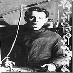 06 октября
Авдеева Ольга Сергеевна (06.10.1943).
Тренер, мастер спорта СССР по стрельбе из лука (1972), заслуженный тренер СССР (1987), заслуженный тренер РСФСР (1986), заслуженный работник физической культуры и спорта Чувашской АССР (1981)
78 лет со дня рождения
Родилась в с. Козловка Порецкого района Чувашской Республики.
О. Авдеева – выпускница Горьковского педагогического института. Работала тренером Чебоксарской специализированной детско-юношеской школы олимпийского резерва по стрельбе из лука. Ныне – тренер-преподаватель по стрельбе из лука высшей категории Детско-юношеской школы олимпийского резерва по настольному теннису и стрельбе из лука им. И. Солдатовой. Воспитала более 30 мастеров спорта России, в т. ч. чемпионку мира И.Б. Солдатову, участника 24-х и 27-х летних Олимпийских игр.
Награждена памятной медалью "100-летие образования Чувашской автономной области" (2020).
Петров, А. Ухӑҫӑсен "тӳпинчи" икӗ ҫӑлтӑр : [Ольга Авдеева тата Ирина Солдатова ҫинчен] / А. Петров // Хыпар. - 2014. - 18 ҫӗртме. - С. 3 : сӑн ӳкерчӗксем. - (Спорт страници / кӑларӑма А. Михайлов хатӗрленӗ).
Скородумов, Н. Г. Авдеева Ольга Сергеевна / Н. Г. Скородумов // Чувашская энциклопедия. - Чебоксары, 2006. - Т. 1 : А-Е. - С. 18.
Скородумов, Н. Г. Авдеева Ольга Сергеевна // Скородумов, Н. Г. Чувашская спортивная энциклопедия / Н. Г. Скородумов. - Чебоксары, 2007. - С. 199.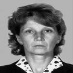 24 августа
Агафонов Валентин Алексеевич (24.08.1935).
Государственный деятель
86 лет со дня рождения
Родился в д. Выползово Порецкого района Чувашской Республики.
В. Агафонов – выпускник Чувашского государственного сельскохозяйственного института (ныне аграрный университет) и Академии общественных наук при ЦК КПСС. С 1962 г. работал старшим научным сотрудником Чувашской сельскохозяйственной опытной станции, инструктором Вурнарского райкома партии. В 1965-1971 гг. – начальник Вурнарского производственного управления сельского хозяйства. В 1971-1975 гг. – директор треста "Скотопром", первый заместитель министра сельского хозяйства Чувашской АССР. С 1975 по 1979 гг. – министр сельского хозяйства Чувашской АССР. В 1979-1989 гг. – заместитель, первый заместитель Председателя Совета Министров Чувашской АССР – Председатель Агропромышленного комитета республики.
В 1990-1993 гг. – депутат Верховного Совета РСФСР, председатель Комитета по аграрным вопросам (1990-1992), заместитель Председателя Верховного Совета РСФСР (1993), в 1993-1999 гг. – депутат Государственной Думы Российской Федерации.
Награжден орденом Трудового Красного Знамени (дважды), медалями.
Карягин, С. А. Валентин Алексеевич Агафонов: 1935. Притяжение земли / С. А. Карягин // Работники сельского хозяйства. - Чебоксары, 2014. - С. 9-20. - (Б-ка Президента Чуваш. Респ. ; т. 11).
Федоров, Ф. Ф. Агафонов Валентин Алексеевич / Ф. Ф. Федоров // Чувашская энциклопедия. - Чебоксары, 2006. - Т. 1 : А-Е. - С. 24-25.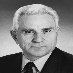 28 августа
Акимов Александр Петрович (28.08.1946).
Ученый, доктор технических наук (2006), профессор (1995), заслуженный работник высшей школы Российской Федерации (2005), заслуженный работник образования Чувашской Республики (1997), лауреат Государственной премии Чувашской Республики (2007)
75 лет со дня рождения
Родился в д. Антипинка Порецкого района Чувашской Республики.
А. Акимов окончил факультет механизации сельского хозяйства Чувашского государственного сельскохозяйственного института (ныне аграрный университет). Трудовую деятельность начал в 1969 гг. инженером в Рыбновском отделении сельхозтехники Рязанской области. В 1974-2000 гг. – старший преподаватель, доцент, заместитель декана, декан факультета механизации сельского хозяйства Чувашской государственной сельскохозяйственной академии. С 2000 г. в Чебоксарском политехническом институте (филиал) Московского государственного машиностроительного университета: директор (2000-2014), заместитель директора по учебной работе (2014-2015). С 2015 г. – заведующий кафедрой транспортно-технологических машин и комплексов Чувашской государственной сельскохозяйственной академии (ныне Чувашский государственный аграрный университет).
Научные изыскания связаны с теорией взаимодействия рабочих органов движителей с почвой. Имеет более 100 научных и научно-методических работ, в т. ч. 15 учебников. Среди них: "Учебник тракториста-машиниста категорий А, Б, В, Г, Д и Е".
Награжден медалью ордена "За заслуги перед Чувашской Республикой" (2010).
Акимов, А. П. Аталанмашкӑн ирӗклӗх кирлӗ : [Чӑваш патшалӑх ял хуҫалӑх академийӗн ректорӗн канашҫипе Александр Петрович Акимовпа калаҫни / И. Пушкина ҫырса илнӗ] ; Н. Осипова сӑн ӳкерчӗкӗ // Хыпар. - 2016. - 26 ҫурла/август. - С. 12 : сӑн ӳкерчӗк.
Пушкина, И. Ӑсчаха халалласа фильм : [Чӑваш патшалӑх ял хуҫалӑх академийӗнче Александр Акимов профессор 70 ҫул тултарнӑ ятпа иртнӗ конференци ҫинчен] / И. Пушкина // Хыпар. - 2016. - 13 авӑн/сентябрь. - С. 4 : сӑн ӳкерчӗк.
Акимов Александр Петрович // Who is Who в России : [биогр. энцикл. успеш. людей России]. - 5-е изд. - Zug, 2011. - С. 66.
Иванов, В. Ученый, педагог, подвижник / В. Иванов // Совет. Чувашия. - 2016. - 25 авг. - С. 8-9 : фот.
Лоскутов, Н. Ученый, организатор, новатор / Н. Лоскутов // Порецкие вести. - 2016. - 17 авг. - С. 2 : фот.
Мадебейкин, И. Н. Акимов Александр Петрович / И. Н. Мадебейкин // Чувашская энциклопедия. - Чебоксары, 2006. - Т. 1 : А-Е. - С. 44-45.
Шпарева, Т. Наш знатный земляк / Т. Шпарева // Порецкие вести. - 2008. - 23 авг.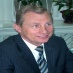 30 октября
Алатырцев Владимир Иванович (30.10.1908-30.10.1964).
Русскоязычный писатель, член Союза писателей СССР (1941), участник Великой Отечественной войны
113 лет со дня рождения
Родился в с. Семеновское Порецкого района Чувашской Республики.
В. Алатырцев – выпускник Чувашского государственного педагогического института (ныне университет) им. И.Я. Яковлева. Работал сельским учителем в начальных и средних школах республики. В 1939-1941 гг. – преподаватель Чувашского государственного педагогического института. До 1958 г. служил корреспондентом армейской газеты. После войны жил в г. Рига, возглавлял секцию русскоязычных писателей Союза писателей Латвии, не прерывал связи с Чувашией, переводил произведения чувашских писателей на русский язык.
Автор ряда лирических сборников: "Весна в Засурье", "Фронтовая тетрадь", "Голос сердца", "Ясень", "Все, что сердце имело", "Суравлейка", "От имени поколения", "Обновление","По тропам юности" и др.
Награжден орденами Отечественной войны I степени, Красной Звезды и медалями.
Алатырцев Владимир Иванович // Энциклопедия чувашской журналистики и печати. - Чебоксары, 2014. - С. 15.
Афанасьев, П. Алатырцев Владимир Иванович // Афанасьев, П. Писатели Чувашии / П. Афанасьев. - Чебоксары, 2006. - С. 21-22.
Станьял, В. П. Алатырцев Владимир Иванович / В. П. Станьял // Чувашская энциклопедия. - Чебоксары, 2006. - Т. 1 : А-Е. - С. 65-66.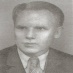 30 апреля
Андронов Николай Иванович (30.04.1929-10.11.1998).
Народный художник Российской Федерации, лауреат Государственной премии, академик Российской академии художеств
92 лет со дня рождения
Родился в Порецком районе Чувашской Республики.
Степанов, В. Андроновы / В. Степанов // Совет. Чувашия. - 1989. - 17 июня.
Академик Российской академии художеств // Порецкие вести. - 1998. - 29 янв.10 сентября
Аникин Иван Дмитриевич (10.09.1886-25.12.1978).
Хирург, доктор медицинских наук, участник Первой мировой войны
135 лет со дня рождения
Родился в с. Жабино Мишуковской волости Алатырского уезда (ныне в составе Мордовской Республики).
И. Аникин окончил Петербургскую Военно-медицинскую академию. В 1922 г. приглашен в клинику профессора В.А. Оппеля, где прошел клиническую ординатуру, доцентуру. В 1936-1957 гг. заведовал кафедрой общей хирургии Башкирского медицинского института, затем хирургическим отделением Института туберкулеза, Института усовершенствования врачей им. С.М. Кирова в г. Ленинград, кафедрой госпитальной хирургии Ленинградского педиатрического института.
Опубликовал более 50 научных работ, посвященных изучению патологии крови, гликозурии, клиники и методов лечения острых хирургических заболеваний.
Награжден орденом Ленина.
Алексеев, Г. А. Аникин Иван Дмитриевич / Г. А. Алексеев // Чувашская энциклопедия. - Чебоксары, 2006. - Т. 1 : А-Е. - С. 26.
Алексеев, Г. А. Аникин Иван Дмитриевич // Алексеев, Г. А. Выдающиеся медики Чувашии : [энцикл.] / Г. А. Алексеев. - Чебоксары, 2013. - С. 64.
Алексеев, Г. А. Аникин Иван Дмитриевич // Алексеев, Г. А. Чувашская медицинская энциклопедия / Г. А. Алексеев. - Чебоксары, 1997. - Т. I : А-М. - С. 37.
Краснов, А. К. Награжден орденом Ленина // Краснов, А. К. Гордость земли алатырской / А. К. Краснов. - Чебоксары, 2005. - Кн. 2. - С. 278-279.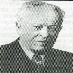 10 января
Ансеева Раиса Григорьевна (10.01.1944).
Медицинская сестра высшей квалификации, заслуженный работник здравоохранения Чувашской АССР (1984)
77 лет со дня рождения
Родилась в пос. Троицкий Порецкого района Чувашской Республики.
Р. Ансеева после окончания Канашского медицинского училища работала палатной медицинской сестрой хирургического отделения, с 1966 г. операционной сестрой Порецкой центральной районной больницы.
Алексеев, Г. А. Ансеева Раиса Григорьевна // Алексеев, Г. А. Чувашская медицинская энциклопедия / Г. А. Алексеев. - Чебоксары, 1997. - Т. I : А-М. - С. 38.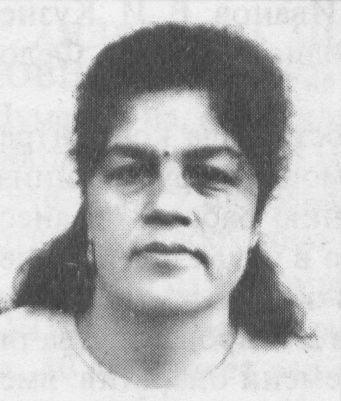 17 января
Ардин Владимир Иванович (17.01.1928-21.10.2017).
Герой Социалистического Труда (1966), почетный гражданин Читинской области (1997), почетный шахтер СССР, почетный механизатор угольной промышленности СССР
93 лет со дня рождения
Родился в с. Любимовка Порецкого района Чувашской Республики.
В. Ардин в 1939 г. выехал с семьей в г. Чита Читинской области (с 2008 г. – Забайкальский край). Работал разнорабочим. После окончания школы фабрично-заводского обучения (ФЗО) с 1948 г. работал на шахте "Малютка" в Черновском районе Читинской области: проходчиком, крепильщиком, навалоотбойщиком, посадчиком, бригадиром ремонтной бригады, с 1962 г. – бригадиром комплексно-механизированной бригады проходчиков шахты "Восточная" комбината "Востсибуголь". Его бригада впервые на шахте начала работать на высокопроизводительных комплексах, применив новые методы, довела добычу угля до 1000 т/сут.
За выдающиеся заслуги в выполнении заданий семилетнего плана по развитию угольной и сланцевой промышленности и достижение высоких технико-экономических показателей в работе в 1966 г. присвоено звание Героя Социалистического Труда. Награжден орденом Ленина (1966), медалями, знаком "Шахтерской славы" трех степеней.
Лоскутов, Н. Герои труда - уроженцы Поречья / Н. Лоскутов // Порецкие вести. - 2012. - 6 июня. - С. 1-2 : фот.
Мадебейкин, И. Н. Ардин Владимир Иванович / И. Н. Мадебейкин // Чувашская энциклопедия. - Чебоксары, 2006. - Т. 1 : А-Е. - С. 122.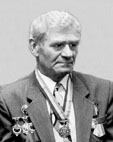 25 января
Арлашкин Григорий Фадеевич (25.01.1918-15.02.1945).
Герой Советского Союза
103 лет со дня рождения
Родился в с. Напольное Порецкого района Чувашской Республики.
Г. Арлашкин окончил Горьковский коммунально-строительный техникум. С 1939 г. состоял в рядах Военно-морского флота, служил в частях Тихоокеанского флота. В 1943 г. окончил курсы переподготовки при Саранском военном пехотном училище. Участвовал в боевых действиях на Брянском и 3-ем Белорусском фронтах. Был командиром стрелкового батальона. Погиб при штурме г. Мельзак (Польша).
Звание Героя Советского Союза майору Г. Арлашкину присвоено 19 апреля 1945 г. посмертно. Награжден орденами Ленина (1945), Красного Знамени (дважды), Отечественной войны I и II степеней, Красной Звезды (1944). Eго именем названы рыболовецкое судно, улица и школа в с. Напольное.
Арзамасова, Л. Его помнят и в Порецком, и в Самаре / Л. Арзамасова // Совет. Чувашия. - 2015. - 22 апр. - С. 3.
Арлашкин Григорий Фадеевич (25.1.1918-15.2.1945) // Герои Советского Союза и полные кавалеры ордена Славы - уроженцы Чувашии [Изоматериал]. - Чебоксары, 2005.
Кудявнин, В. И. Арлашкин Григорий Фадеевич / В. И. Кудявнин // Чувашская энциклопедия. - Чебоксары, 2006. - Т. 1 : А-Е. - С. 124.
Пекин, А. Мы этой памяти верны : [о Герое Советского Союза Григории Фадеевиче Арлашкине] / А. Пекин // Соц. образование. - 2014. - 9 мая (№ 3). - С. 1-2.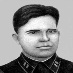 24 ноября
Арсентьев Григорий Иванович (24.11.1908-неизв.).
Математик, доктор физико-математических наук, профессор
113 лет со дня рождения
Родился в с. Ряпино Порецкого района Чувашской Республики.
Г. Арсентьев окончил Порецкую учительскую семинарию и Горьковский университет. С 1939 г. работал заведующим кафедрой высшей математики Барнаульского педагогического института, с 1946 г. – заведующий кафедрой Воронежского университета. С 1950 г. работал в Борисоглебовском педагогическом институте. Одновременно преподавал высшую математику в Борисоглебовском высшем авиационном училище.
Автор ряда научных работ, в т. ч. монографий.
Краснов, А. К. Арсентьев Григорий Иванович / А. К. Краснов // Чувашская энциклопедия. - Чебоксары, 2006. - Т. 1 : А-T. - С. 125.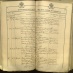 16 декабря
Арсентьева Анна Васильевна (16.12.1954-18.05.2007).
Историк, организатор образования, кандидат исторических наук (1983), профессор (2005), заслуженный работник образования Чувашской Республики (2002), почетный работник высшего образования Российской Федерации
67 лет со дня рождения
Родилась в д. Бредовка Порецкого района Чувашской Республики.
А. Арсентьева окончила Чувашский государственный университет им. И.Н. Ульянова. С 1983 г. работала в этом вузе: заместителем заведующего подготовительным отделением, заместителем декана историко-филологического факультета (1985-1991), деканом исторического факультета (1991-1998). В 1994 г. стала директором гуманитарного института в составе Чувашского государственного университета им. И.Н. Ульянова, а в 1998 г. назначена проректором по учебной работе, с 2000 г. одновременно возглавляла кафедру Средневековой и Новой истории Отечества.
Внесла значительный вклад в историческую науку. В ее научных трудах раскрыты многоаспектные процессы истории рабочего класса России новейшего времени, отечественной системы образования XVIII – начала XXI вв. Была членом редакционных коллегий журналов "Вестник Чувашского университета", "Народная школа", совета по защите диссертаций на соискание ученой степени кандидата исторических наук при Чувашском госуниверситете.
Автор около 140 научных работ, в т. ч. 2 монографий и 3 учебных пособий. Среди них: "Учебные заведения в образовательном пространстве Чувашии конца XVIII – начала ХХ веков", "Внешнеполитическая история Российского государства (IХ-ХVIII вв.)" и др.
Награждена нагрудным знаком-медалью "Честь и Польза" Международного благотворительного фонда "Меценаты столетия" (2007), Почетной грамотой Министерства образования и науки Российской Федерации и др.
_?1,,EKNB,I=К72.96:63/Н44-019710?Незабудка из Поречья : биогр. очерк и воспоминания об А. В. Арсентьевой / [отв. ред. Л. П. Кураков. - Чебоксары : [Изд-во ЧГУ], 2008. - 214 с., [12] л. ил. с._
_?1,,EKNB,I=К72.96:63/Ф79-464584?Формирование единого пространства образования и науки в российской высшей школе: история и перспективы : сб. ст. [всерос. науч. практ. конф., посвящ. памяти проф. Анны Васильевны Арсентьевой, Чебоксары, 3-5 окт. 2008 г.] / Чуваш. гос. ун-т им. И. Н. Ульянова [и др.]. - Чебоксары, 2008. - 543 с._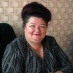 19 сентября
Артемьев Федор Андреевич (19.09.1914-10.03.1992).
Герой Советского Союза
107 лет со дня рождения
Родился в с. Кудеиха Порецкого района Чувашской Республики.
Ф. Артемьев окончил Ульяновское танковое училище. В Великой Отечественной войне участвовал с января 1943 г. на Волховском, 1-м Белорусском фронтах. Звание Героя Советского Союза присвоено 27 февраля 1945 г. В 1949 г. окончил Военную академию бронетанковых и механизированных войск Красной Армии. С 1962 г. находился в запасе, жил в г. Саратов.
Награжден орденами Ленина, Красного Знамени (дважды), Отечественной войны I и II степени, Красной Звезды, медалями.
Артемьев Федор Андреевич (19.09.1914-10.03.1992) // Герои Советского Союза и полные кавалеры ордена Славы - уроженцы Чувашии [Изоматериал]. - Чебоксары, 2005.
Михайлов, В. М. Артемьев Федор Андреевич / В. М. Михайлов // Чувашская энциклопедия. - Чебоксары, 2006. - Т. 1 : А-Е. - С. 129.
Наши земляки - Герои Советского Союза // Порец. вести. - 2000. - 6 мая.
Хоботьев, Г.В. Герои российской земли / Г. В. Хоботьев // Порец. вести. - 2000. - 18 нояб.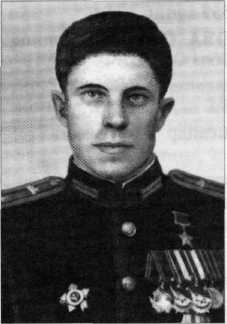 22 сентября
Афанасьева Александра Владимировна (22.09.1918-23.04.2013).
Новатор производства
103 лет со дня рождения
Родилась в д. Антипинка Порецкого района Чувашской Республики.
А. Афанасьева работала звеньевой, бригадиром, председателем колхоза "Дружба" Порецкого района. Награждена орденом Ленина, медалями, Почетной грамотой Министерства сельского хозяйства РСФСР. В 1967 г. занесена в Почетную Книгу Трудовой Славы и Героизма Чувашской АССР.
Кузнецов, А. И. Афанасьева Александра Владимировна / А. И. Кузнецов // Чувашская энциклопедия. - Чебоксары, 2006. - Т. 1 : А-Е. - С. 157.
Моисеенкова, Т. Не забывайте своих матерей : [о ветеране труда А. В. Афанасьевой] / Т. Моисеенкова // Порец. вести. - 2014. - 12 апр. - С. 5 : фот.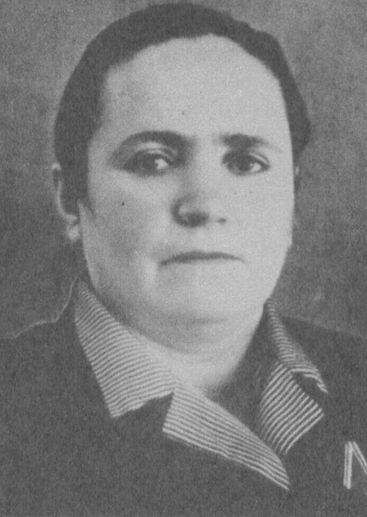 24 ноября
Ахаев Филипп Петрович (24.11.1918-04.03.1979).
Герой Советского Союза
103 лет со дня рождения
Родился в с. Рындино Порецкого района Чувашской Республики.
Ф. Ахаев в Великой Отечественной войне был командиром орудия. Воевал на Юго-Западном, Сталинградском, Центральном, 1-м Украинском фронтах. Отличился в боях на Курской дуге и битве за Днепр. В 1945 г. окончил Ивановское военно-политическое училище. Участвовал в войне с Японией. С 1946 г. в запасе. В 1946-1949 гг. заведовал военным отделом Кувакинского райкома ВКП(б), затем трудился на разных работах. C 1953 г. проживал в Иркутской области. Работал мастером-арматурщиком Ангарскгэсстроя, командиром взвода подрывников Артемовского прииска на р. Лена, старателем на руднике Витимский Мамско-Чуйского района.
Звание Героя Советского Союза присвоено 17 октября 1943 г. за героизм и мужество, проявленные в боях за Днепр. Награжден орденами Ленина, Красного Знамени, медалями. В с. Рындино именем Ф. Ахаева названа улица, на здании средней школы установлена мемориальная доска.
Ахаев Филипп Петрович // Герои Советского Союза и полные кавалеры ордена Славы - уроженцы Чувашии [Изоматериал]. - Чебоксары, 2005.
Капитонова, И. Память о героях вечна / И. Капитонова // Порецкие вести. - 2005. - 24 авг.
Кудявнин, В. И. Ахаев Филипп Петрович / В. И. Кудявнин // Чувашская энциклопедия. - Чебоксары, 2006. - Т. 1 : А-Е. - С. 159.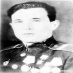 24 декабря
Базанов Николай Матвеевич (24.12.1912-24.06.1944).
Журналист, поэт, участник Великой Отечественной войны
109 лет со дня рождения
Родился в с. Порецком (Пӑрачкав) Порецкого района Чувашской Республики.
Н. Базанов окончил Чувашский государственный педагогический институт (ныне университет) им. И.Я. Яковлева. Работал заведующим отделом культуры газеты "Красная Чувашия" (ныне "Советская Чувашия"). Писал стихи. Печатался в газете "Красная Чувашия", в альманахе "Дружба". В 1941-1944 гг. участвовал в Великой Отечественной войне. Воевал на Дону, на Кавказе. Погиб на окраине белорусской деревни Любань Октябрьского района Гомельской области.
Базанов Николай Матвеевич // Литература Поречья. - Чебоксары, 2015. - С. 22-23.
Базанов Николай Матвеевич // Энциклопедия чувашской журналистики и печати. - Чебоксары, 2014. - С. 39.
Васильев, Л. В редакцию не вернулись с войны... : [о журналистах Николае Ивановиче Бусыгине и Николае Матвеевиче Базанове] / Л. Васильев // Совет. Чувашия. - 2015. - 3 марта. - С. 3 : фот.
Казакова, О. Память хранят стихи / О. Казакова // Совет. Чувашия. - 2017. - 4 мая. - С. 3 : фот.
Литературное Поречье : [о знат. людях, уроженцах Порец. р-на] // Порец. вести. - 2007. - 15 сент. - С. 5.
Полянская, Н. Из редакции - на фронт : в Великую Отечественную войну для многих журналистов нашей газеты профессия родину защищать стала главной / Н. Полянская, В. Жебит // Совет. Чувашия. - 2017. - 13 янв. - С. 2 : фот.
Старина забытой не бывает : [о выставке "Забытая старина", организованной. в Ядрин. центр. библиотеке] / Л. Васильев // Совет. Чувашия. - 2011. - 16 сент. - С. 2 : фот.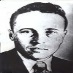 23 октября
Баранова Анна Васильевна (23.10.1919-01.04.2003).
Организатор производства
102 лет со дня рождения
Родилась в д. Ивановка Порецкого района Чувашской Республики.
А. Баранова трудовую деятельность начала в 1936 г. после окончания Ардатовской школы бухгалтеров счетоводом в колхозе "Новь" Порецкого района. Затем работала бухгалтером, главным бухгалтером. В 1967-1979 гг. – возглавляла колхоз "Новь". За время ее работы в хозяйстве в два раза вырос машинно-тракторный парк, были построены объекты хозяйственного и социально-культурного назначения. Значительно увеличилось поголовье крупного рогатого скота и свиней. Выросла урожайность зерновых культур.
Награждена орденами Ленина, Трудового Красного Знамени, медалями.
Лоскутов, Н. В. Баранова Анна Васильевна / Н. В. Лоскутова // Чувашская энциклопедия. - Чебоксары, 2006. - Т. 1 : А-Е. - С. 182.17 октября
Безруков Николай Григорьевич (17.10.1918-17.03.1945).
Герой Советского Союза
103 лет со дня рождения
Родился в с. Дурасовка (ныне с. Октябрьское) Порецкого района Чувашской Республики.
Н. Безруков после окончания средней школы работал слесарем на заводе "Новое Сормово" в г. Горький и учился в вечернем педагогическом институте, затем учительствовал. В Красную Армию был призван в 1939 г. В 1941 г. окончил 2-е Саратовское танковое училище. В Великой Отечественной войне участвовал с июня 1941 г. Воевал на Центральном и Брянском фронтах. Был командиром танка, командовал танковым взводом, ротой, затем стал командиром танкового батальона.
За героизм, проявленный при форсировании Днепра 17 октября 1943 г. было присвоено звание Героя Советского Союза. Награжден орденами Ленина, Красного Знамени, Суворова III степени, Отечественной войны I степени, Красной Звезды и др. Похоронен в г. Львове на холме Славы. Eго именем названы улицы в гг. Нижний Новгород и Саратов, колхозы в Чувашской Республике и в Волынской области, школа № 67 г. Нижний Новгород.
Безруков Николай Григорьевич (17.10.1918-17.03.1945) // Герои Советского Союза и полные кавалеры ордена Славы - уроженцы Чувашии [Изоматериал]. - Чебоксары, 2005.
Белебенцев, Д. Не зная страха / Д. Белебенцев // Совет. Чувашия. - 2005. - 10 сент. - С. 5.
Кудявнин, В. И. Безруков Николай Григорьевич / В. И. Кудявнин // Чувашская энциклопедия. - Чебоксары, 2006. - Т. 1 : А-Е. - С. 196.
Кудявнин, В. Герои из Поречья / В. Кудявнин // Молодеж. курьер. - 2006. - 29 нояб. (№ 47-48). - С. 4.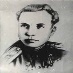 04 мая
Белянкин Александр Николаевич (04.05.1951).
Баянист, дирижер, организатор образования, заслуженный работник культуры Чувашской Республики (1989), заслуженный работник культуры Российской Федерации (2011)
70 лет со дня рождения
Родился в с. Кудеиха Порецкого района Чувашской Республики.
А. Белянкин окончил Чебоксарское музыкальное училище им. Ф.П. Павлова, Воронежский государственный институт искусств (класс профессора В.Р. Завьялова). В 1970-1971 гг. работал в Чебоксарской детской музыкальной школе № 1, в 1973-1976 гг. – Воронежском музыкальном училище. С 1976 г. преподает в Чебоксарском музыкальном училище им. Ф.П. Павлова: с 1989 по 1996 гг. – заведующий отделением народных инструментов, с 1996 г. по 2013 гг. – директор.
А. Белянкин – организатор и руководитель известных в Поволжье коллективов – лауреата межрегионального конкурса оркестра баянистов (1977-1996) и ансамбля "Тангомания" (2003-2011). Среди его учеников – лауреаты международных конкурсов В.А. Семенкин и Я.Г. Романов.
Белянкин Александр Николаевич // Who is Who в России : [биогр. энцикл. успеш. людей России]. - 5-е изд. - Zug, 2011. - С. 246-247.
С наградой! // Совет. Чувашия. - 2011. - 30 июня. - С. 3.
Бушуева, Л. И. Белянкин Александр Николаевич / Л. И. Бушуева // Чувашская энциклопедия. - Чебоксары, 2011. - Т. 4 : Си-Я. - С. 759.
Юринова, Л. Дело всей его жизни : [о Александре Николаевиче Белянкине] / Л. Юринова // Порецкие вести. - 2019. - 9 нояб. - С. 3 : фот.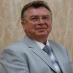 03 декабря
Бочкарев Михаил Павлович (03.12.1918-25.02.2017).
Военачальник, контр-адмирал (1972), участник Великой Отечественной войны
103 лет со дня рождения
Родился в д. Кожевенное Порецкого района Чувашской Республики.
М. Бочкарев окончил Каспийское высшее военно-морское училище. Сорок лет служил на флоте. Во время Великой Отечественной войны командовал огневым взводом, противотанковой батареей. С марта 1943 г. – в Краснознаменном дивизионе истребителей подводных лодок Северного флота, участвовал в наступательной Петсамо-Киркенесской операции. После войны окончил Военно-морскую академию им. К.E. Ворошилова, служил на Северном и Черноморском флотах на ответственных должностях, был заместителем командующего Краснознаменным Черноморским флотом, начальником тыла, являлся советником по военно-морским делам в Польской Народной Республике. Дважды гвардеец – на суше и на море. С мая 1979 г. – в отставке, жил в г. Севастополь.
Автор книг-воспоминаний "Мои школьные друзья", "Моя война", "Моя жизнь в отставке".
Награжден орденами Красного Знамени, Трудового Красного Знамени, Красной Звезды (дважды), Отечественной войны I степени (дважды), II степени, медалями, украинским орденом Богдана Хмельницкого II, III степеней, 41 медалями, в т. ч. медалями "За боевые заслуги", "За оборону Москвы", "За оборону Советского Заполярья" и др. Его именем назван кадетский класс в Порецкой средней школе.
Кудявнин, В. И. Крещенный сушей и морем / В. И. Кудявнин, Н. В. Лоскутов. - Чебоксары : [б. и.], 2009. - 71 с. : фот.
Васильева, А. Ҫамрӑксен Тӑван ҫӗршыв историне пӗлмелле / А. Васильева ; Б. Филатов сӑн ӳкерчӗкӗ // Хыпар. - 2015. - 3 пуш. - С. 3 : сӑн ӳкерчӗк.
Сидоров, П. "Хамран кӑна мар, Севастопольтен - салам!" : [Пӑрачкав районӗнчи Кожевенное салинче ҫуралнӑ Михаил Павлович Бочкарев отставкӑри контр-адмирал ҫинчен] / П. Сидоров // Хыпар. - 2014. - 14 ҫу. - С. 3 : сӑн ӳкерчӗк.
Андреев, А. Контр-адмирал Черноморского флота / А. Андреев // Чӑваш тӗнчи = Чувашский мир. - 2015. - 22 дек. (№ 8). - С. 6 : фот.
Голев, В. Родом из Поречья / В. Голев // Старая гвардия. - 2016. - Апр. (№ 8/9). - С. 2 : фот.
Дважды гвардеец. Российского паспорта ветеран ждал много // Совет. Чувашия. - 2013. - 21 дек. - Прил.: с. 4 : фот. - (Среда. Чувашия : дайджест "Совет. Чувашии" ; № 3).
Казанцева, А. Земляк, моряк, писатель : [о встрече в г. Севастополе Главы Чувашии М. Игнатьева с контр-адмиралом в отставке М. П. Бочкаревым] / А. Казанцева / Совет. Чувашия. - 2015. - 11 марта. - С. 2 : фот.
Кудявнин, В. Бочкарев Михаил Павлович / В. Кудявнин // Чувашская энциклопедия. - Чебоксары, 2006. - Т. 1 : А-Е. - С. 251.
Лоскутов, Н. В. О службе уроженцев Чувашии в подводном флоте страны // Лоскутов, Н. В. Они служили в подводном флоте / Н. В. Лоскутов. - Чебоксары, 2015. - С. 43-66 : фот.
Лубянов, А. Мы верили в победу : [о контр-адмирале Михаиле Павловиче Бочкареве] / А. Лубянов // Порецкие вести. - 2014. - 8 февр. - С. 3 : фот.
Михаил Павлович Бочкарев: 1918. Дважды гвардеец / подгот. В. И. Кудявнин // Военачальники. - Чебоксары, 2004. - С. 210-222. - (Б-ка Президента Чуваш. Респ. ; т. 2).
Не стало адмирала-земляка // Совет. Чувашия. - 2017. - 3 марта. - С. 1.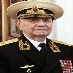 30 ноября
Бусыгин Николай Иванович (30.11.1906-12.1942).
Журналист, поэт, участник Великой Отечественной войны
115 лет со дня рождения
Родился в с. Порецкое Порецкого района Чувашской Республики.
Н. Бусыгин окончил школу-коммуну. Работал пионервожатым в родном селе, находился на комсомольской работе в г. Алатырь. Сотрудничал с "Трудовой газетой". С 1931 г. работал в отделе культуры редакции газеты "Красная Чувашия", позднее литературным сотрудником в Радиокомитете при Совнаркоме Чувашской АССР, в редакции Порецкой районной газеты "За большевистские темпы". Во время Великой Отечественной войны добровольно ушел на фронт. Писал стихи о героической борьбе нашего народа с немецко-фашистскими захватчиками, воспевал подвиги советских воинов. Пал смертью храбрых в декабре 1942 г. подо Ржевом.
Главное место в творчестве Н. Бусыгина занимала тема любви к Родине, трудовых будней земляков, природы родного края. Переводил на русский язык произведения народных поэтов Чувашии Н.И. Шелеби, Я.Г. Ухсая.
Основные книги: "Земля в цвету", "Счастье".
Бусыгин, Е. Наши родные герои : [об участниках Великой Отечественной войны Николае Ивановиче Бусыгине и Иване Дмитриевиче Симонове] / Е. Бусыгин // Порец. вести. - 2019. - 30 апр. - С. 2.
Васильев, Л. В редакцию не вернулись с войны... / Л. Васильев // Совет. Чувашия. - 2015. - 3 марта. - С. 3 : фот.
Кудявнин, В. И. Бусыгин Николай Иванович / В. И. Кудявнин // Чувашская энциклопедия. - Чебоксары, 2006. - Т. 1 : А-Е. - С. 266.
Литературное Поречье // Порецкие вести. - 2007. - 15 сент. - С. 5.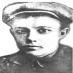 02 августа
Вахатов Николай Иванович (02.08.1918).
Юрист, генерал-майор юстиции (1968), заслуженный юрист РСФСР (1971)
103 лет со дня рождения
Родился в с. Турдаково Порецкого района Чувашской Республики.
Н. Вахатов в 1942 г. окончил морской факультет Военно-юридической академии. В Великую Отечественную войну служил в органах военной прокуратуры Северного и Черноморского флотов. После войны на прокурорских должностях: в Военно-морском флоте и в Группе советских войск в Германии. С 1952 г. – военный прокурор армии в Прикарпатском военном округе, затем – старший помощник Главного военного прокурора – начальник следственного отдела. С 1965 г. – в Комитете народного контроля СССР. С 1967 г. до ухода в отставку в 1977 г. – военный прокурор Ракетных войск стратегического назначения.
Награжден орденами Отечественной войны I и II степеней, Красной Звезды (дважды), "Знак Почета" (дважды), медалями.
Кудявнин, В. И. Вахатов Николай Иванович / В. И. Кудявнин // Чувашская энциклопедия. - Чебоксары, 2006. - Т. 1 : А-Е. - С. 290.
Око государево в лицах и фактах // Совет. Чувашия. - 2007. - 12 янв.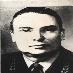 27 ноября
Веденин Андрей Яковлевич (27.11.1900-13.06.1984).
Военачальник, генерал-лейтенант (1953), почетный сотрудник Комитета госбезопасности СССР, участник Гражданской и Великой Отечественной войн
121 лет со дня рождения
Родился в с. Семеновское Порецкого района Чувашской Республики.
А. Веденин окончил пехотные командные курсы, объединенную военную школу, курсы "Выстрел", Высшие академические курсы при Военной академии им. К.Е. Ворошилова. С 1926 г. – командир роты, батальона. Был военным комиссаром Киргизской ССР. Затем продолжил службу в Осоавиахиме. Во время Великой Отечественной войны командовал стрелковым полком, дивизией, корпусом. После войны – гвардейской стрелковой дивизией, затем гвардейским стрелковым корпусом в Группе советских войск в Германии. С 1951 г. – командир гвардейского стрелкового корпуса в Киевском военном округе. В 1953-1967 гг. был комендантом московского Кремля. С 1967 г. – в отставке.
Награжден орденами Ленина (дважды), Красного Знамени (трижды), Суворова II степени, Кутузова II степени, Богдана Хмельницкого I степени, Трудового Красного Знамени, медалями, чехословацким орденом Белого Льва. Почетный гражданин гг. Жуковка, Зубцов и чехословацкого села Калинов. В г. Шахунья именем А. Веденина названа одна из улиц.
Андрей Яковлевич Веденин: 1900-1984. Комендант московского Кремля / подгот. В. И. Кудявнин // Военачальники. - Чебоксары, 2004. - С. 139-140. - (Б-ка Президента Чуваш. Респ. ; т. 2).
Кудявнин, В. И. Веденин Андрей Яковлевич / В. И. Кудявнин // Чувашская энциклопедия. - Чебоксары, 2006. - Т. 1 : А-Е. - С. 291.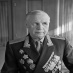 07 августа
Волков Константин Алексеевич (07.08.1928).
Организатор производства, заслуженный работник сельского хозяйства Чувашской АССР (1976), заслуженный работник сельского хозяйства РСФСР (1988), почетный гражданин Порецкого района (2007)
93 лет со дня рождения
Родился в с. Ряпино Порецкого района Чувашской Республики.
К. Волков в 1946 г. окончил Порецкое педагогическое училище. Трудовую деятельность начал в колхозе "Маяк" Порецкого района рядовым колхозником. В 1954 г. был избран председателем исполкома Ряпинского сельского Совета депутатов трудящихся, в октябре 1957 г. – секретарем партийной организации. С 1958 по 2003 гг. – председатель колхоза "Маяк" В течение 1974-1976 гг. шефствовал над соседним колхозом "Восход", который впоследствии объединился с колхозом "Маяк". За время его работы председателем колхоз имел лучшие производственные показатели в районе и был одним из лучших в республике.
За большой вклад в развитие народного хозяйства республики и активную общественно-политическую работу в 1977 г. занесен в Почетную Книгу Трудовой Славы и Героизма Чувашской АССР. Награжден орденом Октябрьской Революции (1973), Трудового Красного Знамени (1966, 1971), медалями, Почетной грамотой Чувашской Республики (1998).
Краснов, А. "Маяк" çулран пăрӑнмасть / А. Краснов // Хресчен сасси. - 2003. - 8 ака.
Горбачев, А. Лидер сельскохозяйственного производства / А. Горбачев // Порецкие вести. - 2008. - 6 авг.
Лоскутов, Н. В. Волков Константин Алексеевич / Н. В. Лоскутов // Чувашская энциклопедия. - Чебоксары, 2006. - Т. 1 : А-Е. - С. 346.
Лоскутов, Н. В. Константин Алексеевич Волков: 1928. Человек от земли / Н. В. Лоскутов // Работники сельского хозяйства. - Чебоксары, 2014. - С. 95-102 : фот. - (Б-ка Президента Чуваш. Респ. ; т. 11).
У ветерана сельского хозяйства день рождения : [о Константине Алексеевиче Волкове] // Порецкие вести. - 2016. - 13 авг. - С. 4 : фот.
Хлеборобу - Почетная грамота // Республика. - 2003. - 13 авг. (№ 32). - С. 1.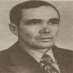 22 декабря
Вялова Евгения Александровна (22.12.1924-29.06.2005).
Библиотекарь, заслуженный работник культуры Российской Федерации (1970)
97 лет со дня рождения
Родилась в с. Порецкое Порецкого района Чувашской Республики.
Е. Вялова всю жизнь проработала в библиотеках Порецкого района: библиотекарь Порецкой районной библиотеки, Порецкой детской библиотеки. С 1954 по 1978 гг. – заведующая Порецкой библиотекой. В 1978-1980 гг. руководила центральной библиотечной системой Порецкого района.
Памяти Евгении Александровны Вяловой // Порец. вести. - 2005. - 2 июля.
Соколова, В. И. Вялова Евгения Александровна / В. И. Соколова // Чувашская энциклопедия. - Чебоксары, 2006. - Т. 1 : А-Е. - С. 390.18 ноября
Горбунов Иван Иванович (18.11.1941).
Инженер-механик, заслуженный работник транспорта Чувашской АССР (1987), заслуженный работник транспорта Российской Федерации (1995)
80 лет со дня рождения
Родился в с. Октябрьское Порецкого района Чувашской Республики.
И. Горбунов окончил Всесоюзный заочный политехнический институт. С 1960 г. работал в системе автотранспорта общего пользования: механиком отдела технического контроля, главным инженером, с 1967 г. – заместителем директора, с 1971 г. – директором Чебоксарского пассажирского автотранспортного предприятия № 1, с 1977 по 2004 гг. – директором Чувашского территориального производственного арендованного объединения автомобильного транспорта (ЧПОПАТ) "Чувашавтотранс". С 2004 г. – председатель рескома профсоюза работников автотранспорта и дорожного хозяйства. Внес большой вклад в развитие пассажирского автотранспорта республики.
Награжден орденом Трудового Красного Знамени, медалью.
Холмогорова, А. С. Горбунов Иван Иванович / А. С. Холмогорова // Чувашская энциклопедия. - Чебоксары, 2006. - Т. 1 : А-Е. - С. 427.24 сентября
Горячев Федор Степанович (24.09.1905-09.11.1996).
Партийный деятель, Герой Социалистического Труда (1972)
116 лет со дня рождения
Родился в д. Полибино Алатырского уезда Симбирской губернии (ныне Порецкий район Чувашской Республики).
Ф. Горячев после окончания в 1924 г. Порецкой опытно-показательной школы 2-й ступени находился на руководящей комсомольской работе, был преподавателем и директором железнодорожной школы-девятилетки в Алатыре. С 1930 г. – студент Московского горного института, откуда в 1934 г. направлен на работу в политотдел Моторной МТС Башкирской АССР, затем – первый секретарь Иглинского и Альшеевского райкомов партии, заведующий сельхозотделом Башкирского обкома ВКП(б). В 1939 г. избран секретарем, потом – вторым секретарем Пензенского обкома партии. По окончании в 1945 г. Высшей школы парторганизаторов при ЦК ВКП(б) работал вторым (1945-1951), первым секретарем Тюменского обкома партии (1951-1955). В 1955 г. после кратковременной работы в аппарате ЦК КПСС избран первым секретарем Калининского обкома партии. С 1959 г. до кон. 1978 г. – первый секретарь Новосибирского обкома КПСС.
Указом Президиума Верховного Совета СССР от 1 декабря 1972 г. за большие заслуги по мобилизации трудящихся на выполнение государственных планов удостоен звания Героя Социалистического Труда. Награжден пятью орденами Ленина, Октябрьской Революции, Трудового Красного Знамени, Дружбы народов, медалями. Его именем названа улица в г. Новосибирск, на здании бывшего Новосибирского обкома КПСС (ныне художественный музей) установлена мемориальная доска.
Кудявнин, В. И. Горячев Федор Степанович / В. И. Кудявнин // Чувашская энциклопедия. - Чебоксары, 2006. - Т. 1 : А-Е. - С. 440.
Лоскутов, Н. Герои труда - уроженцы Поречья / Н. Лоскутов // Порецкие вести. - 2012. - 6 июня. - С. 1-2 : фот.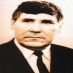 28 ноября
Гузняев Анатолий Григорьевич (28.11.1925-13.08.2002).
Экономист, доктор экономических наук (1980), участник Великой Отечественной войны
96 лет со дня рождения
Родился в с. Порецкое (Пӑрачкав) Порецкого района Чувашской Республики.
А. Гузняев – выпускник Порецкого педагогического училища, Казанского юридического института, Академии общественных наук при ЦК КПСС. С 1959 г. работал в Казанском государственном университете: старший преподаватель, в 1964-1992 гг. – доцент кафедры политической экономии.
Автор трудов по экономике. Среди них: "Проблемы предмета политической экономии социализма : (теория, история, методология)", "Предмет политической экономии социализма", "Производственные отношения социализма: категории и законы : (вопросы методологии)" и др.
Награжден орденами Отечественной войны I степени, Красной Звезды, медалями.
Головченко, Н. П. Гузняев Анатолий Григорьевич / Н. П. Головченко // Чувашская энциклопедия. - Чебоксары, 2011. - Т. 4 : Си-Я. - С. 766.21 октября
Данилова Антонина Петровна (21.10.1948).
Кандидат исторических наук (1979), доцент (1986), заслуженный работник образования Чувашской Республики (2000), лауреат Государственной премии Чувашской Республики (2005)
73 лет со дня рождения
Родилась в с. Антипинка Порецкого района Чувашской Республики.
А. Данилова трудовую деятельность начала учителем сельской школы после окончания Чувашского государственного университета им. И.Н. Ульянова. С 1973 г. в Чувашском государственном университете им. И.Н. Ульянова: ассистент, старший преподаватель, доцент, заведующий кафедрой всеобщей истории. С 2002 г. работает в филиале Волго-Вятской академии государственной службы в г. Чебоксары (ныне Чебоксарский филиал Российской академии народного хозяйства и государственной службы при Президенте Российской Федерации): заведующий кафедрой гуманитарных дисциплин, заместитель директора по науке и инновациям. Ныне – профессор кафедры публичного администрирования факультета управления и экономики.
Автор более 70 научных работ, в т. ч. 7 учебников и монографий. Основные издания: "Мой город", "Мой город: 25 вопросов по ранней истории Чебоксар", "Мой город: портреты старых Чебоксар", "Мой город: (паспорт юного чебоксарца)", "Мой город: путешествия по Чебоксарам", "Рядовой гвардейского полка", "История государственного управления в Чувашии" и др.
Харитонова, В. Г. Данилова Антонина Петровна / В. Г. Харитонова // Чувашская энциклопедия. - Чебоксары, 2006. - Т. 1 : А-Е. - С. 483.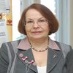 13 октября
Евграфов Степан Андреевич (13.10.1926-01.06.2019).
Педагог, организатор образования, заслуженный учитель школы Чувашской АССР (1969), заслуженный учитель школы РСФСР (1973), почетный гражданин г. Алатырь (2001), участник Великой Отечественной войны
95 лет со дня рождения
Родился в д. Степановка (ныне с. Октябрьское) Порецкого района Чувашской Республики.
С. Евграфов окончил Порецкое педагогическое училище, Канашский учительский институт, Курганский педагогический институт. С 1943 г. служил в Советской Армии до 1950 г. В 1955-1961 гг. работал учителем в Курганской области, в 1961-1964 гг. – учителем Алатырской школы-интерната и школы рабочей молодежи, в 1987-1997 гг. учителем средней школы № 9. В 1964-1987 гг. был директором Алатырской средней школы № 9.
Автор книги "Память о войне", многочисленных публикаций на педагогические темы в районных, республиканских и областных газетах.
Награжден орденом Отечественной войны II степени, медалями.
Головченко, Н. П. Евграфов Степан Андреевич / Н. П. Головченко // Чувашская энциклопедия. - Чебоксары, 2006. - Т. 1 : А-Е. - С. 551.
Евграфов, С. А. Последние версты войны... : из воспоминаний фронтовика / С. Евграфов // Алатыр. вести. - 2015. - 2 мая. - С. 3 : фот.
Ивченкова, Л. И. Солдат, учитель, гражданин / Л. И. Ивченкова // Алатыр. вести. - 2012. - 21 февр. - С. 2.
Колганова, Е. Окно ветерану в подарок : [о ветеране войны С. А. Евграфове] / Е. Колганова // Алатыр. вести. - 2018. - 11 мая. - С. 4 : фот.
Ушёл из жизни участник Великой Отечественной войны, Почётный гражданин города Алатыря Степан Андреевич Евграфов. - Текст : электронный // г. Алатырь Чувашской Республики : официальный сайт. - 2019. - 3 июня. - URL: http://galatr.cap.ru/news/2019/06/03/ushel-iz-zhizni-uchastnik-velikoj-otechestvennoj-v (дата обращения : 27.08.2020)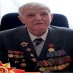 15 августа
Журавлев Иван Васильевич (15.08.1925-24.09.1997).
Передовик производства, заслуженный строитель Чувашской АССР, заслуженный строитель РСФСР (1964), участник Великой Отечественной войны
96 лет со дня рождения
Родился в д. Тареевка Порецкого района Чувашской Республики.
И. Журавлев в Великой Отечественной войне участвовал в 1943-1945 гг. После войны работал колхозником в колхозе "Маяк" Порецкого района, лесорубом механизированного лесопункта в Горьковской области. С сентября 1951 г. – каменщик в строительно-монтажном управлении № 1 теста "Легпромстрой", затем бригадир комплексной бригады Строительного треста № 2 в г. Чебоксары. С 1995 г. – каменщик, одновременно руководитель комплексной бригады, бригадир каменщиков СУ-24. Под его руководством комплексная бригада участвовала в строительстве жилищных и культурно-бытовых объектов: многоэтажные жилые дома, школы, детские сады, кинотеатр, два здания поликлиники строителей, административное здание Министерства сельского хозяйства, Дворец пионеров и др.
За активную трудовую и общественно-политическую деятельность в 1981 г. его имя занесено в Почетную Книгу Трудовой Славы и Героизма Чувашской АССР.
Награжден орденами Октябрьской Революции, Трудового Красного Знамени, Отечественной войны II степени, медалями.
Журавлев Иван Васильевич : [засл. строитель РСФСР] // Строители Чувашии : [ил. изд.] / сост. П. Сымкин. - Чебоксары, 2015. - С. 94 : фот.
Игнатьева, Е. Н. Журавлев Иван Васильевич / Е. Н. Игнатьева // Чувашская энциклопедия. - Чебоксары, 2008. - Т. 2 : Ж-Л. - С. 27.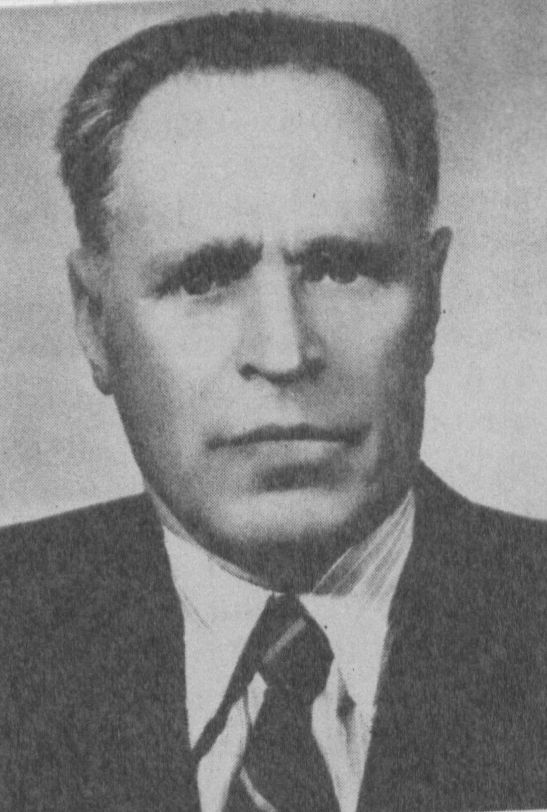 30 сентября
Захаров Иван Алексеевич (30.09.1924-10.04.2002).
Военный летчик 1-го класса, полковник, заслуженный летчик-испытатель СССР, участник Великой Отечественной войны
97 лет со дня рождения
Родился в д. Висяга (ныне Крылово) Порецкого района Чувашской Республики.
И. Захаров окончил Ивановскую специальную школу ВВС (1942), Яновскую военную школу авиамехаников в г. Котельнич Кировской области (1943), военно-авиационную школы в пос. Ибреси (1944) и в г. Ртищево Саратовской области (1945), Армавирское высшее военное авиационное училище (1947). Служил в Одесском военном округе и Южной группе войск. Испытатель 32 типов боевых самолетов. С 1978 г. в запасе.
Награжден орденами Ленина, Отечественной войны I степени, Красной Звезды (дважды), "За службу Родине в Вооруженных Силах СССР" III степени, медалями.
Иванов, В. Потомок корабела покорял небо : [о воен. летчике 1 класса, засл. летчике-испытателе СССР Иване Алексеевиче Захарове] / В. Иванов // Совет. Чувашия. - 2012. - 11 авг. - С. 3 : фот. - (Жизнь).
Краснов, Е. П. Захаров Иван Алексеевич / Е. П. Краснов // Чувашская энциклопедия. - Чебоксары, 2008. - Т. 2 : Ж-Л. - С. 43.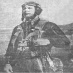 01 августа
Зенкин Александр Сергеевич (01.08.1950).
Ученый-ветеринар, доктор биологических наук (1993), профессор (2000)
71 лет со дня рождения
Родился в д. Шатино Порецкого района Чувашской Республики.
А. Зенкин окончил Казанский государственный ветеринарный институт. С 1976 по 1980 гг. работал в этом же вузе: лаборант, ассистент, младший научный сотрудник. В 1980-1993 гг. – младший и старший научный сотрудник Всесоюзного научно-исследовательского института ветеринарной вирусологии и микробиологии. С 1993 г. – профессор, с 2009 г. – заведующий кафедрой незаразных болезней и радиологии, затем – заведующий кафедрой ветеринарной патологии Аграрного института Мордовского государственного университета им. Н.П. Огарева.
Научные интересы связаны с разработкой экологически безопасных форм ветеринарных препаратов и радиоэкологического мониторинга на загрязненных радионуклидами территориях. Имеет 21 патент на изобретения и полезные модели, 2 внедренных рационализаторских предложения, автор краткого радиоэкологического словаря, 8 учебных пособий, более 20 методических рекомендаций, 20 нормативно-технических документов, более 300 научных работ.
Головченко, Н. П. Зенкин Александр Сергеевич / Н. П. Головченко // Чувашская энциклопедия. - Чебоксары, 2008. - Т. 2 : Ж-Л. - С. 65.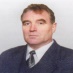 24 апреля
Зиновьев Александр Геннадьевич (24.04.1958).
Военачальник, генерал-майор (1995), государственный деятель
63 лет со дня рождения
Родился в с. Порецкое (Пӑрачкав) Порецкого района Чувашской Республики.
А. Зиновьев окончил Ульяновское высшее танковое училище, Академию бронетанковых войск, Академию Генерального штаба Вооруженных сил Российской Федерации. Служил в Группе советских войск в Германии, Забайкальском и Прибалтийском военных округах, на Северном Кавказе. В 1993-2000 гг. командовал береговыми войсками Каспийской военной флотилии, в 2000-2002 гг. – военный комендант Веденского района Чеченской Республики, в 2004-2009 гг. – начальник группы боевого управления по руководству Вооруженными Силами Российской Федерации на территории Армении. С 2009 г. в запасе. С июля 2015 г. – глава администрации г. Шумерля.
Награжден орденом "За военные заслуги", медалями, Почетной грамотой Чувашской Республики (2016).
Кузнецова, Е. Генерал возглавит город / Е. Кузнецова // Совет. Чувашия. - 2015. - 2 июля. - С. 13.
Степанов, В. Ф. Зиновьев Александр Геннадьевич / В. Ф. Степанов // Чувашская энциклопедия. - Чебоксары, 2008. - Т. 2 : Ж-Л. - С. 68-69.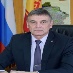 15 октября
Иванов Вячеслав Николаевич (В. Крылов) (15.10.1953).
Журналист, член Союза журналистов СССР (1978), заслуженный работник культуры Чувашской Республики (2013), лауреат Республиканской журналистской премии им. С.В. Эльгера (2009)
68 лет со дня рождения
Родился в д. Крылово Порецкого района Чувашской Республики.
В. Иванов окончил Казанский государственный университет. В 1976-1986 гг. работал корреспондентом, заведующим отделом газеты "Советская Чувашия", в 1986-1988 – заведующий отделом редакции новочебоксарской городской газеты "Путь к коммунизму" (ныне "Грани"). С 1988 г. – корреспондент, старший корреспондент, заведующий отделом, обозреватель газеты "Советская Чувашия".
Награжден Почетной грамотой Чувашской Республики (2018), памятной медалью "100-летие образования Чувашской автономной области" (2020).
Смирнова, Н. Б. Иванов (В. Крылов) Вячеслав Николаевич / Н. Б. Смирнова. - Текст : электронный // Чувашская энциклопедия. - URL: http://enc.cap.ru/?t=prsn&lnk=5702. - (дата обращения: 28.05.2020).
Иванов Вячеслав Николаевич (В. Крылов) // Энциклопедия чувашской журналистики и печати. - Чебоксары, 2014. - С. 161.
С наградой! // Совет. Чувашия. - 2013. - 19 янв. - С. 1. - То же на чуваш. яз. в газете "Хыпар". - 2013. - 18 кӑрлач. - С. 1, загл.: Саламлатпӑр.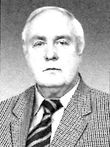 23 февраля
Ильин Александр Владимирович (23.02.1952).
Художник, заслуженный художник Чувашской Республики, член-корреспондент Петровской Академии наук и искусств, член Союза дизайнеров Российской Федерации, "Человек года" в области культуры и искусства (2007)
69 лет со дня рождения
Родился в с. Ряпино Порецкого района Чувашской Республики.
А. Ильин окончил художественно-графический факультет Чувашского государственного педагогического института (ныне университет) им. И.Я. Яковлева. Работал учителем рисования и черчения в школе № 34 г. Чебоксары. В 1977-1987 гг. – старший художник бюро эстетики в ПО "Химпром" (г. Новочебоксарск). В 1987-1990 гг. возглавлял Детскую школу искусств г. Новочебоксарск. С 1990 по 2010 гг. был директором и учредителем Дизайн-центра ООО "Профи" (проектно-строительной фирмы). В 2010-2016 гг. – директор, 2016-2018 гг. – заместитель директора МБУ «Историко-художественный музейный комплекс» г. Новочебоксарск, с сентября 2019 г. по декабрь 2020 гг. – заведующий Центром современного искусства г. Чебоксары.
С 1982 г. – постоянный участник городских и республиканских выставок, в т. ч. X-ой и XI-ой региональных выставок "Большая Волга". Персональные выставки художника с успехом проходили в художественных музеях гг. Чебоксары, Новочебоксарск, и в районных центрах Чувашской Республики.
Анатольева, Р. Курава ашшӗпе амӑшне халалланӑ : [Ҫенӗ Шупашкарти ӳнер музейӗнче Чӑваш Республикин тава тивӗҫлӗ художникӗ Александр Ильин 60 ҫул тултарнине халалласа курав уҫӑлни ҫинчен] / Р. Анатольева // Хыпар. - 2012. - 28 нарӑс. - С. 1.
Бажина, С. Праздник искусства, весны и природы / С. Бажина // Грани. - 2014. - 5 апр. (№ 35). - С. 2 : фот. цв.
Выставка, посвященная 60-летию Александра Ильина // Родники Чувашии (г. Новочебоксарск). - 2012. - 1 марта (№ 9/10). - С. 20.
Ильин, А. "Картины надо чувствовать и любоваться ими" / А. Ильин ; беседовала Д. Борзаева // Республика. - 2020. - 14 окт. (№ 41). - С. 4 : фот. цв.
Ильин, А. Снятся Черные Горы / А. Ильин ; подгот. С. Исаева ; фото М. Глушаченкова // Грани. - 2011. - 6 сент. - С. 2.
Ильин, А. В. Юбилейный тур Ильина : [беседа с заслуженным художником Чувашской Республики Александром Владимировичем Ильиным / А. В. Ильин ; зап. К. Артемова] // Новочебоксар. город. газета. - 2017. - 6 нояб. - С. 6 : фот. цв.
Исаева, С. Сердцем молод / С. Исаева ; фото В. Бакланова // Грани. - 2012. - 25 февр. - С. 5.
Клуб "Друзья Художественного музея" : [о председателях клуба "Друзья музея"] // Музей. - 2014. - № 1. - С. 39 : фот.
Кутьина, Л. Мир глазами художника Александра Ильина / Л. Кутьина // Пенсионер Чувашии. - 2020. - 6 окт. (№ 37). - С. 10 : фот.
Лебедева, Л. З. Творческие мастерские : [о творческой лаборатории новочебоксарских художников] / Л. З. Лебедева // Музей. - 2014. - № 1. - С. 34-38 : фот.
Открытие выставки : [в Порецком культурно-историческом художественном музейном комплексе была открыта юбилейная персональная выставка произведений А. Ильина] // Порец. вести. - 2012. - 28 июля. - С. 1.
Соломина, Н. С. "Три рубашки счастья" : [о персональной выставке на Порецкой земле Александра Ильина ] / Н. С. Соломина // Порец. вести. - 2010. - 10 апр. - С. 2.
Соломина, Н. Творчество неотделимо от работы / Н. Соломина // Порец. вести. - 2007. - 21 апр. - С. 5.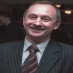 09 февраля
Ильина Валентина Александровна (Захарова) (09.02.1947-2003).
Русскоязычная писательница, переводчица, журналистка, член Союза писателей СССР (1976)
74 лет со дня рождения
Родилась в пос. Красноглухово Порецкого района Чувашской Республики.
В. Ильина – выпускница Чувашского государственного педагогического института (ныне университет) им. И.Я. Яковлева. Работала литературным сотрудником многотиражной газеты "Текстильщик", заведующим отделом газеты "Молодой коммунист", редактором Чувашского книжного издательства, редактором-составителем альманаха "Дружба", литературным сотрудником редакции газеты "Советская Чувашия".
Известна как поэт, прозаик, переводчик. Пишет на русском языке. Печатается на страницах республиканских газет, журналов и альманахов. Первые отдельные издания были адресованы детям. Затем появились книги повестей и рассказов. В ее переводе с чувашского вышла книга стихов С. Тимбая "Двенадцать волшебников"; в книгах и журналах были опубликованы циклы стихов А. Каттая, П. Ялгира, Ю. Петрова, Х. Агивера и др.; переведен также роман К. Петрова "Таэр".
Основные издания: "Медовый месяц", "Золотой человек", "Березовские соловьи", "Алёнкин день", "Карога", "Карусель" и др.
Афанасьев, П. Ильина (Захарова) Валентина Александровна // Афанасьев, П. Писатели Чувашии / П. Афанасьев. - Чебоксары, 2006. - С. 175.
Ильина, Н. Г. Ильина Валентина Александровна / Н. Г. Ильина // Чувашская энциклопедия. - Чебоксары, 2008. - Т. 2 : Ж-Л. - С. 128.
Ильина (Захарова) Валентина Александровна // Чувашский рассказ = Чӑваш калавӗ : [сб. : в 2 т. / сост. Б. Б. Чиндыков ; худож. И. Е. Калентьева]. - Чебоксары, 2016. - Т. 2: Родные берега = Тӑван ҫырансем. - С. 530.
Ильина Валентина Александровна // Энциклопедия чувашской журналистики и печати. - Чебоксары, 2014. - С. 180.
Кириллов, А. Цвети, мой родной уголок / А. Кириллов // Порец. вести. - 2004. - 10 янв. - С. 4.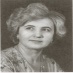 14 февраля
Карачарсков Николай Прокофьевич (14.02.1935-28.08.2021).
Живописец, график, член Союза художников СССР (1967), народный художник Чувашской АССР (1977), заслуженный художник Чувашской АССР (1976), заслуженный художник РСФСР (1985), лауреат Государственной премии Чувашской Республики им. К. Иванова (1980)
86 лет со дня рождения
Родился в д. Шадриха Порецкого района Чувашской Республики.
Н. Карачарсков – один из ведущих живописцев республики. Окончил Чебоксарское художественное училище. С 1955 г. – художник-живописец Чувашских творческо-производственных мастерских Художественного фонда РСФСР. Возглавлял творческую группу художников "Сельские зори". Благодаря его стараниям были открыты картинная галерея в с. Порецкое и первый персональный художественный музей в д. Шадриха Порецкого района. Участник республиканских, региональных, всероссийских и всесоюзных выставок с 1957 г. Произведения экспонировались также в Германии, Норвегии, США, Монголии, Японии, Афганистане и др. странах.
Основные работы: "Портрет матери", "Мои новые друзья", "Конюхи", "Строители", "Мужики", "На распутье. Братья Ульяновы", "О нас пишут. Бригада строителей", "Августовские грозы", "На полях Чувашии", серии картин и портретов "Мы из "Гвардейца", "Люди колхоза "Янгорчино", "Чувашская рапсодия", "Победители. 9 Мая в Янгорчино", "Весна 86-го", "Гликерия Егоровна в день 90-летия", "Завещание", цикл портретов "Шадрихинские вдовы", "Роняет лес багряный свой убор", "Глаза моей России", "SOS Россия – 93" и др.
Награжден Серебряной медалью Академии художеств СССР (1978), золотой медалью ВТОО "Союз художников России" "Духовность. Традиции. Мастерство" (2011), Почетной грамотой Чувашской Республики (2010).
Народный художник Чувашской АССР Николай Карачарсков : живопись, графика : каталог выст. / Союз художников РСФСР ; [сост. Н. Э. Сиселина]. - Москва : Совет. художник, 1987. - [32] с. : ил., портр.
Галошев, В. П. Художник Николай Прокофьевич Карачарсков [Видеозапись] / фильм В. Галошева. - Электрон. дан. - Чебоксары : [б. и.], 2013. - 1 эл. опт. диск (DVD-ROM) : цв., зв. : цв. ил., портр. ; 12 см (110 мин.). - Загл. с этикетки диска. - (в конв.).
Журавлев, С. В. Николай Прокопьевич Карачарсков // Журавлев, С. В. Чăваш ен ӳнерçисем : пурнăç çулĕ = Художники Чувашии : биогр. / С. В. Журавлев. - Шупашкар, 2007. - С. 43-46.
Смирнова, Н. Шадриха пепкине качча париччен пурӑнмаллах : [Николай Карачарсков ӳнерҫӗ ҫинчен] / Н. Смирнова ; С. Журавлев репродукцийӗсем // Хыпар. - 2015. - 13 февраль/нарӑс. - С. 8-9 : репродукцисем.
Викторов, Ю. В. Карачарсков Николай Прокофьевич / Ю. В. Викторов // Чувашская энциклопедия. - Чебоксары, 2008. - Т. 2 : Ж-Л. - С. 220-221.
Иванов, Г. Современный передвижник : Николаю Карачарскову - 80! / Г. Иванов // Арт Листок. - 2015. - Март (№ 16). - С. 1 : ил.
Карачарсков Николай Прокофьевич // Поволжье : художеств. альбом / сост. К. Б. Кузьминых. - Москва, 2013. - С. 78. - (Изобразит. искусство Рос. Федерации).
Карачарскова, М. А. Николай Прокофьевич Карачарсков: 1935. Основные герои его произведений - люди села / М. А. Карачарскова // Мастера изобразительного искусства. - Чебоксары, 2011. - С. 149-160. - (Б-ка Президента Чуваш. Респ. ; т. 9).
Красотина, М. Реалист из Шадрихи : [о юбил. выст. Николая Карачарскова] / М. Красотина // Совет. Чувашия. - 2015. - 17 февр. - С. 3 : фот.
Павлова, И. Карачарскову - 80 / И. Павлова // Грани. - 2015. - 21 февр. - С. 2 : фот. цв.
Полон творческих сил : [о худож. Николае Прокофьевиче Карачарскове] // Порецкие вести. - 2015. - 14 февр. - С. 2 : фот.
Шульгин, А. Мастер из Чувашии : [о народном художнике Чувашии Николае Прокофьевиче Карачарскове] / А. Шульгин // Юный художник - 2020. - № 6. - С. 46-48.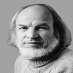 11 ноября
Карпов Геннадий Николаевич (11.11.1957).
Журналист, заслуженный работник культуры Чувашской Республики (2003)
64 лет со дня рождения
Родился в с. Напольное Порецкого района Чувашской Республики.
Г. Карпов окончил Канашское педагогическое училище, Чувашский государственный университет им. И.Н. Ульянова. Работал учителем в Октябрьской средней школе Порецкого района, председателем районного спортивного комитета. В 1990-1994 гг. – корреспондент, заведующий отделом писем, редакторотдела общественно-политической жизни Порецкой районной газеты. С 1994 г.– главный редактор газеты "Порецкие вести".
Основные темы публикаций: общественно-политическая жизнь района, пропаганда здорового образа жизни, развитие спорта, очерки о людях района и др.
Имеет Благодарность Президента Чувашской Республики (2011).
Васильев, Л. За диалог честный и открытый / Л. Васильев ; фото автора // Совет. Чувашия. - 2011. - 18 янв. - С. 2.
Карпов Геннадий Николаевич // Энциклопедия чувашской журналистики и печати. - Чебоксары, 2014. - С. 195-196.
Смирнова, Н. Б. Карпов Геннадий Николаевич / Н. Б. Смирнова. - Текст : электронный // Чувашская энциклопедия. - URL: http://enc.cap.ru/?t=prsn&lnk=5841 (дата обращения: 01.06.2020).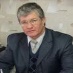 09 апреля
Кивит Раиса Владимировна (09.04.1931).
Передовик производства, активный рационализатор
90 лет со дня рождения
Родилась в с. Порецкое (Пăрачкав) Порецкого района Чувашской Республики.
Р. Кивит с 1947 по 1986 гг. работала токарем Чебоксаркого электроаппаратного завода.
Награждена орденом Ленина. За большие заслуги в развитии промышленности республики 26 октября 1967 г. занесена в Почетную Книгу Трудовой Славы и Героизма Чувашской АССР.
Кивит Раиса Владимировна // Ими гордится Чувашия. - Чебоксары, 1987. - С. 50-51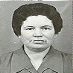 07 октября
Кириллова Вера Ивановна (07.10.1947).
Ученый-зоолог, кандидат биологических наук (1988), доцент (1992), заслуженный работник образования Чувашской Республики (2003)
74 лет со дня рождения
Родилась в с. Анастасово Порецкого района Чувашской Республики.
В. Кириллова – выпускница биолого-химического факультета Чувашского государственного педагогического института (ныне университет) им. И.Я. Яковлева. Работала учителем и заместителем директора в Ибресинском районе. С 1979 по 2011 гг. в Чувашском государственном педагогическом институте им. И.Я. Яковлева (ныне университет): ассистент, старший преподаватель, доцент кафедры зоологии и экологии, заместитель декана биохимического факультета по научной работе (ныне Факультет естествознания и дизайна среды). С 2009 г. – доцент кафедры биоэкологии и географии. С 1997 по 2008 гг. – секретарь Чувашского отделения Русского энтомологического общества при РАН.
Основные направления научных исследований: кариосистематика и изучение половой системы цикадовых мировой фауны, изучение фауны и экологии цикадовых Чувашии, мезофауна почвенных беспозвоночных.
Автор более 300 научных работ. Основные работы: "Цикадовые Чувашской Республики. Опыт анализа фауны" (в соавт.), "Экология животных", "Насекомые, вредящие лесному и сельскому хозяйству", "Зоология с основами экологии" (в соавт.) и др.
Награждена Почетной грамотой Министерства образования Российской Федерации (2002).
Яркие представители научного сословия Чувашской Республики / Гос. природ. заповедник "Присурский", Нац. б-ка Чуваш. Респ., Чуваш. отд-ние Рус. энтомолог. о-ва при РАН ; [редкол.: Димитриев А. В. и др.]. - Чебоксары : [Перфектум], 2012. - Вып. 3 : Кириллова Вера Ивановна : (к 65-летию со дня рождения, 40-летию науч. и пед. деятельности). - 56 с. - (Биологи и экологи Чуваш. Респ.).
Болотина, В. Учителями славится Россия / В. Болотина // Порецкие вести. - 2006. - 22 февр.
Кафедра зоологии и экологии : [об истории образования и преподавателях кафедры биохим. ф-та ЧГПУ] // Биолого-химический факультет: вчера, сегодня, завтра. - Чебоксары, 2006. - С. 73-90.
Егоров, Л. В. Кириллова Вера Ивановна / Л. В. Егоров // Чувашская энциклопедия. - Чебоксары, 2011. - Т. 4 : Си-Я. - С. 773.
Кириллова Вера Ивановна // Ученые Чувашского государственного педагогического университета им. И. Я. Яковлева. - Чебоксары, 2010. - С. 190-191.
Родиной награжденные // Порецкие вести. - 2007. - 25 апр.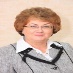 07 ноября
Козлов Константин Иванович (07.11.1919-1996).
Поэт, журналист, член Союза писателей СССР (1957)
102 лет со дня рождения
Родился в с. Выползово Курмышского уезда (ныне в составе с. Антипинка Порецкого района Чувашской Республики).
К. Козлов окончил фабрично-заводское училище в г. Горький. Трудился токарем на радиотелефонном комбинате. В 1936 г. уехал в Среднюю Азию. Два года учился в Самаркандском педагогическом училище. В 1938 г. репрессирован, освобождён в 1945 г., в 1946 г. реабилитирован. Работал на стройках Сибири и Дальнего Востока: бухгалтером, счетоводом, экономистом. С 1947 г. проживал в г. Горно-Алтайск. Был сотрудником областной газеты "Звезда Алтая" и радио.
Переводил с алтайского языка на русский. В 1952 г. вышла первая книга стихов "В горах голубого Алтая". На его стихи сложены песни.
Автор поэтических сборников и книг очерков. Среди них: "Шуми, родная тайга", "Мишкина судьба", "В долине снежного барса" и др.
Головченко, Н. П. Козлов Константин Иванович / Н. П. Головченко, Н. В. Лоскутов // Чувашская энциклопедия. - Чебоксары, 2008. - Т. 2 : Ж-Л. - С. 277.
Козлов Константин Иванович / подгот. Е. Гаврилов. - Текст : электронный // Алтай туристический : сайт. - 2015. - 13 нояб. - URL: https://www.vtourisme.com/altaj/kultura/znamenitosti-kultury/1021-kozlov-konstantin-ivanovich (дата обращения: 09.10.2021).
Шпарева, В. Певец романтики Константин Козлов : (к 90-летию со дня рождения поэта) / В. Шпарева // Порецкие вести. - 2008. - 26 марта. - С. 3.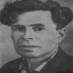 29 октября
Коноплев Александр Николаевич (29.10.1946).
Военачальник, генерал-майор (1994)
75 лет со дня рождения
Родился в с. Семеновское Порецкого района Чувашской Республики.
А. Коноплев – выпускник Ульяновского гвардейского высшего танкового училища, Военной академии бронетанковых войск им. Р.Я. Малиновского. Служил в Группе советских войск в Германии командиром танкового взвода, роты, батальона. После окончания академии проходил службу в Дальневосточном военном округе начальником штаба, командиром учебного мотострелкового полка, начальником оперативного отделения – заместителем начальника штаба мотострелковой дивизии. В 1984 г. направлен в Сирийскую Арабскую Республику в качестве военного специалиста – советника начальника оперативного отдела дивизии Республиканской гвардии Сирийской Арабской Республики. После возвращения в 1987 г. назначен начальником 1-го отдела – заместителем военного комиссара Ивановской области, в 1992-2001 гг. – военный комиссар Ивановской области.
Награжден орденами "За службу Родине в Вооруженных Силах СССР" II и III степеней, медалями, сирийским орденом Мужества.
Кудявнин, В. И. Коноплев Александр Николаевич / В. И. Кудявнин // Чувашская энциклопедия. - Чебоксары, 2008. - Т. 2 : Ж-Л. - С. 309.
Чистяков, В. Край известных знаменитостей / В. Чистяков // Порецкие вести. - 2006. - 22 февр.21 ноября
Корнишин Михаил Степанович (21.11.1920-28.04.1991).
Ученый в области механики, доктор технических наук (1963), профессор (1970), заслуженный деятель науки и техники Татарской АССР (1981), заслуженный деятель науки и техники РСФСР (1991)
101 лет со дня рождения
Родился в с. Турдаково Порецкого района Чувашской Республики.
М. Корнишин – известный ученый-механик, крупный специалист в области нелинейной механики тонкостенных конструкций и методов их расчета. В 1942 г. окончил физико-математический факультет Казанского государственного университета и работал на заводе № 543 Министерства вооружения СССР. Прошел путь от рядового конструктора до главного технолога – начальника технического отдела завода. С 1951 г. работал в секторе механики Казанского физико-технического института Казанского филиала Академии наук СССР, в 1965-1976 гг. заведовал лабораторией, в 1976-1987 гг. – отделом теории оболочек, с 1988 г. – главный научный сотрудник. Являлся членом Головного Совета по авиастроению Министерства высшего и среднего образования РСФСР, членом секции "Расчеты и испытания на прочность" НТС Госстандарта СССР, членом редколлегии всесоюзного межвузовского сборника "Прикладные проблемы прочности и пластичности" и журнала "Известия вузов. Авиационная техника". Был руководителем научного семинара по теории оболочек при Казанском физико-техническом институте и научным редактором сборника трудов этого семинара.
Лауреат премии Всесоюзного совета научных инженерно-технических обществ. Занимался исследованиями нелинейной теории оболочек. Автор около 150 научных работ, в т. ч. 4 монографий. Среди них: "Нелинейные задачи теории пластин и пологих оболочек и методы их решения", "Введение в метод конечных элементов статики тонких оболочек" и др.
Награжден орденом Трудового Красного Знамени, медалями. За непосредственное участие в выполнении космической программы СССР отмечен Федерацией космонавтики дипломом им. Ю.А. Гагарина.
Кудявнин, В. И. Корнишин Михаил Степанович / В. И. Кудявнин // Чувашская энциклопедия. - Чебоксары, 2008. - Т. 2 : Ж-Л. - С. 323-324.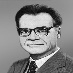 12 октября
Корсакова Лилия Александровна (12.10.1924-27.03.2001).
Врач, заслуженный врач Чувашской АССР (1960), заслуженный врач РСФСР (1969)
97 лет со дня рождения
Родился в с. Порецкое (Пӑрачкав) Порецкого района Чувашской Республики.
Л. Корсакова окончила педиатрический факультет Казанского медицинского института (1948). Работала врачом-педиатром районной больницы в с. Палкино Костромской области (1948-1950), в Чебоксарской городской детской больнице (1951), главным врачом Сиявской участковой больницы (1953-1960), врачом-педиатром (1951-1953), главным врачом (1960-1961), заведующий терапевтическим отделением (1962-1974), заместитель главного врача по лечебной части (1974-1979), врачом-терапевтом (1979-1989) Порецкой центральной районной больницы.
Алексеев, Г. А. Корсакова Лилия Александровна // Алексеев, Г. А. Выдающиеся медики Чувашии : [энцикл.] / Г. А. Алексеев. - Чебоксары, 2013. - С. 41.
Алексеев, Г. А. Корсакова Лилия Александровна / Г. А. Алексеев // Чувашская энциклопедия. - Чебоксары, 2008. - Т. 2 : Ж-Л. - С. 326-327.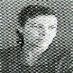 04 мая
Краснов Евгений Петрович (04.05.1950-12.06.2004).
Русскоязычный писатель, журналист, член Союза журналистов России (1995), член Союза писателей России (2001)
71 лет со дня рождения
Родился в д. Мишуково Порецкого района Чувашской Республики.
Е. Краснов – выпускник Мордовского государственного педагогического института. Работал учителем, журналистом. В 1994-2002 гг. – главный хранитель Алатырского художественного музея и главный специалист отдела публикаций Центрального государственного архива Чувашской Республики.
Известен как прозаик и публицист. Публиковался в журналах "Дворянский вестник" (г. Москва), "Союз дворян" (г. Париж), "Волга" (г. Саратов), "Странник" (г. Саранск), "ЛИК Чувашии", "Новый ЛИК" (г. Чебоксары).
Основные произведения: "Двенадцать писем, или Прерванная дружба", "Пыль хронологии, или Укажет будущий невежда", "Бывают странные сближения (...И снова Пушкин)", "Дороги 1833 года, или Бывают странные сближения" (...И снова Пушкин)".
Захаров, Ю. России известные имена / Ю. Захаров // Совет. Чувашия. - 2005. - 23 июня. - С. 2
Захаров, Ю. Отсвет большого таланта / Ю. Захаров // Алатыр. вести. - 2005. - 2 июля.
Краснов Евгений Петрович // Энциклопедия чувашской журналистики и печати. - Чебоксары, 2014. - С. 223.
Шишкин, В. М. Краснов Евгений Петрович / В. М. Шишкин // Чувашская энциклопедия. - Чебоксары, 2006. - Т. 2 : Ж-Л. - С. 348.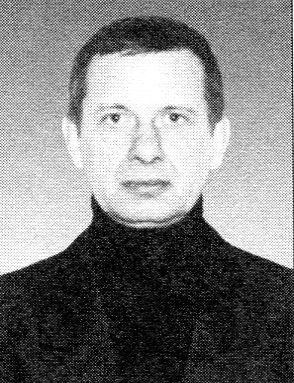 24 февраля
Краснов Иван Георгиевич (24.02.1923-31.05.1997).
Военный журналист, русскоязычный писатель, член Союза писателей СССР (1974), участник Великой Отечественной войны
98 лет со дня рождения
Родился в д. Крылово Порецкого района Чувашской Республики.
И. Краснов – выпускник Литературного института им М. Горького. В 1941-1974 гг. – в Советской Армии, работал военным журналистом. Автор поэтических сборников: "Сиявский бор", "До высоты знамен", "К вечному огню", "Жажда добра", "Рукопожатие", "Вооружайте доброту! " и др.
Награжден орденами Отечественной войны I степени, Красной Звезды (дважды) и медалями.
Краснов, Е. П. Краснов Иван Георгиевич / Е. П. Краснов // Чувашская энциклопедия. - Чебоксары, 2008. - Т. 2 : Ж-Л. - С. 348.
Краснов Иван Георгиевич // Энциклопедия чувашской журналистики и печати. - Чебоксары, 2014. - С. 348.
Фронтовыми дорогами // Журналисты Чувашии. - Чебоксары, 2005. - С. 85-99.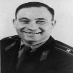 11 апреля
Краснов Иван Николаевич (11.04.1888-17.07.1960).
Педагог, музыкант-хоровик, участник Первой мировой войны
133 лет со дня рождения
Родился в с. Висяга Алатырского уезда (ныне д. Крылово Порецкого района Чувашской Республики).
И. Краснов окончил Порецкую учительскую семинарию. В 1908-1912 гг. заведовал земскими трехклассными школами в селах Яблоновка и Новоселки Буинского уезда. В 1912-1914 гг. работал учителем городского училища в Буинске. В 1913 г. был направлен в С.-Петербург на курсы при Регентском училище им. Смоленского для повышения музыкального образования. По окончании курсов выдержал экзамен при придворной капелле на звание регента с правом преподавания пения в музыкальных училищах. С 1922 г. жил в г. Алатырь, до конца жизни занимался музыкально-педагогической деятельностью, заведуя образцовой школой при педагогическом техникуме, преподавал музыку и пение. Организатор детского показательного хора.
Исаев, А. Б. Первая мировая война в записках учителя из г. Алатыря И. Н. Краснова / А. Б. Исаев // Первая мировая война в истории народов Поволжья. - Чебоксары, 2015. - С. 182-197.
Краснов, Е. П. Краснов Иван Николаевич / Е. П. Краснов // Чувашская энциклопедия. - Чебоксары, 2008. - Т. 2 : Ж-Л. - С. 348.15 августа
Крылов Алексей Николаевич (15.08.1863-26.10.1945).
Ученый кораблестроитель, механик, математик, академик, генерал-лейтенант флота, Герой Социалистического Труда (1943), лауреат Государственной премии СССР I степени (1941), обладатель диплома Почетного члена Английского общества корабельных инженеров, доктор прикладной математики
158 лет со дня рождения
Родился в д. Висяга (ныне Крылово) Порецкого района Чувашской Республики.
А. Крылов после окончания Морского училища и кораблестроительного отделения Морской академии почти полвека преподавал в этой академии, Петербургском политехническом институте и др. вузах. С 1900 г. заведовал Опытовым бассейном Морского ведомства для испытания моделей судов, был главным инспектором кораблестроения, председателем Морского технического комитета, возглавлял кораблестроение всей России. С 1916 г. руководил Главной физической обсерваторией и Главным военно-метеорологическим управлением. С 1917 г. – директор Физической лаборатории (позже института) АН, в 1919-1921 гг. – начальник Морской академии. В 1921-1927 гг. находился за рубежом в составе комиссии для возобновления научных контактов и решения практических народнохозяйственных задач, связанных с укреплением морского и железнодорожного транспорта. С 1927 г. продолжал преподавать в Морской академии, с 1928 г. руководил Физико-математическим институтом АН СССР, с 1932 г. – директор Института физики АН.
А. Крылов является автором основополагающих трудов по теории корабля, участником решения основных теоретических вопросов военного и гражданского судостроения. Построил первую в России машину интегрирования дифференциальных уравнений. Ценны труды А. Крылова, посвященные разработке наследия классиков науки – И. Ньютона, Л. Эйлера, К. Гаусса и др. Им созданы очерки жизни и деятельности Ж. Лагранжа, П.Л. Чебышева и др. Оставил заметный след в самых различных областях знания, поэтому математики считают его крупным математиком, артиллеристы – творцом современной баллистики, астрономы – блестящим знатоком астрономии.
Награжден орденом Ленина (трижды). Его имя присвоено родной деревне (1962), улицам в гг. С.-Петербург, Чебоксары, Алатырь, с. Порецкое, а также кораблям, учреждениям, кратеру на Луне. В д. Крылово открыт мемориальный музей.
_?1,,EKNB,I=К39.42/В18-432578?Варганов, Ю. В. А. Н. Крылов - ученый, педагог, инженер, общественный деятель : [моногр.] / Ю. В. Варганов ; [предисл. В. Л. Александрова ; отв. ред. С. М. Вилков]. - 2-е изд., доп. и перераб. - СПб. : Мор Вест, 2006. - 212, [3] с. : ил., портр. - Библиогр.: с. 208-213._
Наследие академика А. Н. Крылова: история и современность / М-во образования и науки Рос. Федерации, Фил. С.-Петерб. гос. экон. ун-та в г. Чебоксары, [Чуваш. гос. ин-т культуры и искусств, Крылов. гос. науч. центр, Уман. гос. пед. ун-т им. Павла Тычини. - Чебоксары : Фил. СПбГЭУ, 2014. - 200 с.
Флагман корабельных наук : к 150-летию со дня рождения академика А. Н. Крылова / [отв. ред. А. П. Акимов ; оформ. Семенова Н. В.]. - Чебоксары : Новое Время, 2013. - 15 с. : ил., портр.
Алмазова, Л. М. Карап ӑсти : [А. Н. Крылов - паллӑ тӗпчевҫӗ, карап ӑсти, ҫыравҫӑ ҫинчен] / Л. М. Алмазова, А. Ю. Ильина // Халӑх шкулӗ = Нар. шк.. - 2013. - № 6. - С. 39-41.
Алексей Николаевич Крылов: (1863-1945). Адмирал корабельной науки / подгот. по материалам ст. В. И. Кудявнина и В. Ф. Степанова // Выдающиеся люди Чувашии. - Чебоксары, 2002. - С. 73-80. - (Б-ка Президента Чуваш. Респ. ; т. 1).
Голев, В. Адмирал корабельных наук / В. Голев ; [беседовала З. Шитлаева] // Совет. Чувашия. - 2012. - 29 марта. - С. 14.
Кудявнин, В. И. Крылов Алексей Николаевич / В. И. Кудявнин, Т. С. Сергеев // Чувашская энциклопедия. - Чебоксары, 2008. - Т. 2 : Ж-Л. - С. 373.
Мечта на парусах // Чувашская Республика. Приглашение к сотрудничеству. - Чебоксары, 2012. - [Вып. 12]. - С. 23-24.
Наш земляк академик Алексей Крылов // Чебоксар. политехник. - 2016. - Дек. (№ 10). - С. 3 : фот.
Сухова, Е. В. Научная и общественная деятельность академика А. Н. Крылова накануне и в период Первой мировой войны / Е. В. Сухова // Первая мировая война в истории народов Поволжья. - Чебоксары, 2015. - С. 176-182.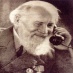 07 октября
Кудрин Анатолий Алексеевич (07.10.1945).
Генерал-майор (1991)
76 лет со дня рождения
Родился в с. Вознесенское (ныне в составе с. Семёновское) Порецкого района Чувашской Республики.
А. Кудрин – выпускник Ульяновского гвардейского танкового училища, Военной академии бронетанковых войск и Военной академии Генерального штаба Вооруженных сил СССР. В 1966-1974 гг. проходил службу в танковых войсках в Группе советских войск в Германии и Уральском военном округе на должностях командира танкового взвода, роты, начальника штаба – заместителя командира танкового батальона. Служил в Генеральном штабе Вооруженных сил СССР на различных должностях, связанных с автоматизированным управлением войсками и анализом военно-политической обстановки. С декабря 1989 г. – дежурный генерал-помощник начальника Центрального командного пункта Генерального штаба Вооруженных сил. В ноябре 2000 г. уволен в запас. Проживает в г. Москва.
Награжден орденом "За военные заслуги", медалями.
Кудявнин, В. И. Кудрин Анатолий Алексеевич / В. И. Кудявнин // Чувашская энциклопедия. - Чебоксары, 2008. - Т. 2 : Ж-Л. - С. 382.
Чистяков, В. Край известных знаменитостей / В. Чистяков // Порецкие вести. - 2006. - 22 февр.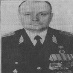 06 февраля
Кудявнин Василий Иванович (06.02.1927-28.01.2010).
Краевед, народный академик Чувашии (1994), участник Великой Отечественной войны
94 лет со дня рождения
Родился в с. Рындино Порецкого района Чувашской Республики.
В. Кудявнин – выпускник Чувашского государственного университета им. И.Н. Ульянова. Трудовую деятельность начал в 1941 г. В 1944 г. был призван на службу в Военно-морской флот. Участвовал в боевых действиях. C 1945 г. до увольнения в запас в 1970 г. служил на Северном флоте, в т. ч. несколько лет – ответственным исполнителем в аппарате командующего Краснознаменным Северным флотом. В 1970 г. переехал в г. Чебоксары. Работал в городском военкомате, на деревообрабатывающем заводе, во Всесоюзном научно-исследовательском институте релестроения. В 1979-1994 гг. был старшим научным сотрудником в отделе публикаций и использования документов Центрального государственного архива Чувашской АССР.
Автор многих корреспонденций, статей, очерков, опубликованных на страницах республиканских газет, журналов и центральных изданий. Участвовал в подготовке радио- и телепередач, а также сборе и обработке материалов для экспозиций музея при Чебоксарской школе № 29 и зала военно-морской славы Чувашской республиканской оборонной организации (РОСТО). Является одним из составителей подготовленных архивом сборников: "Промышленность и рабочий класс Чувашской АССР", "Сельское хозяйство и крестьянство Чувашской АССР", "И.Н. Ульянов и просвещение чувашского народа", буклетов "Основоположник чувашского языкознания" (о Н.И. Ашмарине), "Вслед за Гагариным и Титовым" (к 30-летию первого полета в космос А.Г. Николаева). Подготовил свыше 50 статей для "Краткой чувашской энциклопедии".
Основные издания: "Адмиралы – наши земляки" (в соавт.), "Военачальники" (в соавт.), "Они боролись за счастье народное" (в соавт.), "Их имена останутся в истории" (в соавт.), "Крещенный сушей и морем" (в соавт.).
Награжден орденами Отечественной войны II степени, "Знак Почета", медалями, Почетными грамотами Главного архивного управления при Совете Министров РСФСР и ЦК профсоюзов работников государственных учреждений, Президиума Верховного Совета Чувашской АССР, Архивного управления при Совете Министров Чувашской АССР и др.
Бойко, И. И. Кудявнин Василий Иванович / И. И. Бойко // Чувашская энциклопедия. - Чебоксары, 2008. - Т. 2 : Ж-Л. - С. 384.
Голев, В. Моряк, писатель, философ / В. Голев // Порец. вести. - 2017. - 4 февр. - С. 3 : фот.
Золотов, В. Замечательная победа ветерана / В. Золотов // Время. - 2007. - 9-22 февр.
Кудявнин Василий Иванович // Чувашские народные академики : биобиблиогр. справ. - Чебоксары, 2005. - Вып. 1. - С. 80-81.
Лоскутов, Н. Патриот земли Порецкой / Н. Лоскутов // Порец. вести. - 2012. - 1 февр.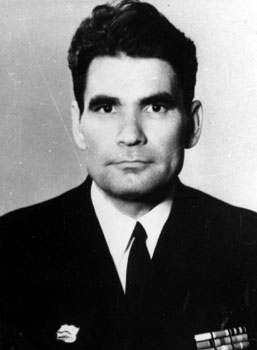 30 января
Кулагин Иван Ефимович (30.01.1905-неизв.).
Советский и партийный работник
116 лет со дня рождения
Родился в д. Стекловарная Алатырского уезда Симбирской губернии (ныне с. Кожевенное Порецкого района Чувашской Республики).
И. Кулагин окончил Порецкий педагогический техникум (1925), Высшую партийную школу при ЦК КПСС (1945), курсы при ЦК КПСС (1953). С 1925 г. – учитель Бедярышской школы, инспектор народного просвещения и заведующий роно Минского района Уральской области. С 1930 г. – на партийной работе в Челябинской, Тюменской, Красноярской, Омской областях, Ханты-Мансийской автономной области; с 1945 г. – первый секретарь Ромодановского райкома ВКП(б); в 1955-1959 гг. – заместитель Председателя Совета Министров Мордовской АССР.
Награжден орденами Трудового Красного Знамени, Отечественной войны II степени, медалями.
Кулагин Иван Ефимович // Чувашская энциклопедия. - Чебоксары, 2008. - Т. 2 : Ж-Л. - С. 394.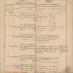 06 июня
Куликов Михаил Алексеевич (06.06.1931-06.02.2005).
Военный летчик 1-го класса, генерал-майор авиации
90 лет со дня рождения
Родился в с. Гарт Порецкого района Чувашской Республики.
М. Куликов – выпускник Балашовского военно-авиационного училища летчиков, Военно-воздушной академии. В частях военно-воздушных сил прошел путь от курсанта до командира корпуса дальней авиации. Командовал авиацией ракетных войск стратегического назначения.
Награжден орденами Красной Звезды, "За службу Родине в Вооруженных Силах СССР" III степени, медалями.
Карпов, Г. Генерал авиации из Гарта / Г. Н. Карпов // Порецкие вести. - 2012. - 11 авг. - С. 3.
Степанов, В. Ф. Куликов Михаил Алексеевич / В. Ф. Степанов // Чувашская энциклопедия. - Чебоксары, 2008. - Т. 2 : Ж-Л. - С. 397.
Степанов, В. Его позвало небо / В. Степанов // Совет. Чувашия. - 2000. - 19 авг.24 июля
Куртыгин Александр Владимирович (24.07.1946-20.09.2017).
Организатор производства, заслуженный зоотехник Чувашской АССР (1980), заслуженный зоотехник РСФСР (1985), заслуженный работник физической культуры и спорта Чувашской Республики (1997)
75 лет со дня рождения
Родился в с. Анастасово Порецкого района Чувашской Республики.
А. Куртыгин окончил Чувашский государственный сельскохозяйственный институт (ныне аграрный университет). В 1970-1985 гг. работал зоотехником, главным зоотехником, секретарем партийного комитета в колхозе им. М. Горького Порецкого района; в 1989-1991 гг. – директором совхоза "Семеновский". С декабря 1991 г. по февраль 2001 г. – глава администрации Порецкого района. С 2001 г. по 2003 г. – директор предприятия "Порецкагроснаб", в 2003-2005 гг. – директор ООО "Подсобное хозяйство Порецкого райпо". В 2005-2007 гг. – заместитель главы администрации Порецкого района – начальник управления сельского хозяйства. С августа 2007 г. – директор ОАО "Рындино".
Награжден орденом "Знак Почета".
Куртыгин Александр Владимирович // Энциклопедия агропромышленного комплекса Чувашской Республики. - Чебоксары, 2017. - С. 315-316.
Шилов, А. В. Куртыгин Александр Владимирович / А. В. Шилов // Чувашская энциклопедия. - Чебоксары, 2008. - Т. 2 : Ж-Л. - С. 407.25 августа
Куторкин Андрей Дмитриевич (25.08.1906-12.05.1991).
Мордовский писатель, член Союза писателей СССР (1934), заслуженный писатель Мордовской АССР (1966), народный писатель Мордовской АССР (1966), лауреат Государственной премии Мордовской АССР (1987)
115 лет со дня рождения
Родился в д. Студенец (ныне в составе с. Напольное) Порецкого района Чувашской Республики.
А. Куторкин окончил Ульяновскую губернскую советскую партийную школу 2-й ступени. Работал в комсомольских и партийных органах Ульяновской области и Чувашской АССР. В Мордовии работал заведующим Дубёнкинской районной библиотекой, в редакциях газеты "Эрзянская коммуна" и журнала "Сятко" (Искра), был главным редактором Мордовского книжного издательства. В 1944-1951 гг. – председатель правления Союза писателей Мордовской АССР, в 1952-1959 гг. – в средствах массовой инфрмации Мордовии. Начал печататься с 1924 г.
Основные книги: "Раужо палмань" (Черный столб), "Ламзурь", "Киреметь", "Лажныця Сура" (Бурливая Сура, в 3-х книгах) и др.
Награжден орденами Трудового Красного Знамени, "Знак Почета" (дважды), медалями.
Кудявнин, В. И. Куторкин Андрей Дмитриевич / В. И. Кудявнин // Чувашская энциклопедия. - Чебоксары, 2008. - Т. 2 : Ж-Л. - С. 408-409.
Ялгир, П. Куторкин Андрей Дмитриевич // Ялгир, П. Литературный мир Чувашии / П. Ялгир. - Чебоксары, 2005. - С. 89.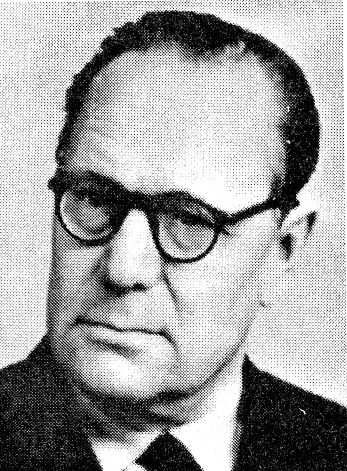 12 марта
Куторкин Геннадий Иванович (12.03.1952).
Военачальник, генерал-майор (1997), заслуженный военный специалист Российской Федерации (2005)
69 лет со дня рождения
Родился в с. Напольное Порецкого района Чувашской Республики.
Г. Куторкин окончил механический факультет Мордовского государственного университета, командный факультет Военной академии им. Ф.Э. Дзержинского. Работал инженером-механиком в Министерстве сельского хозяйства Мордовской АССР. С 1986 г. – заместитель начальника отдела Управления вооружения и эксплуатации ракетного объединения, заместитель командира по вооружению – начальник Службы ракетного вооружения соединения, заместитель начальника Службы ракетного вооружения объединения 32-й ракетной дивизии. В 1996-2011 гг. – начальника вооружения – заместитель командующего по вооружению 31-й ракетной армией по вооружению. С 2011 г. в запасе, работает помощником генерального директора международной космической компании "Космотрас". Проживает в г. Оренбург.
Награжден орденами Красной Звезды, "За военные заслуги", медалями.
Кудявнин, В. И. Куторкин Геннадий Иванович / В. И. Кудявнин // Чувашская энциклопедия. - Чебоксары, 2008. - Т. 2 : Ж-Л. - С. 409.
Солдайкина, Е. Генерал-майор на Напольновской земле : [о нашем знатном земляке из села Напольное Куторкине Геннадие Ивановиче] / Е. Солдайкина // Порецкие вести. - 2009. - 12 авг. - С. 3.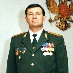 01 января
Лазарев Владимир Николаевич (01.01.1954).
Государственный деятель, организатор физкультурно-спортивной работы, заслуженный работник физической культуры Российской Федерации (2005)
67 лет со дня рождения
Родился в с. Порецкое (Пӑрачкав) Порецкого района Чувашской Республики.
В. Лазарев окончил факультет физического воспитания Ульяновского государственного педагогического института (ныне университет) им. И.Н. Ульянова, работал преподавателем факультета физического воспитания этого вуза. Был заведующим организационным отделом областного совета ДСО "ТРУД", 1982-2001 гг. возглавлял областную физкультурную организацию "Урожай". С 2001 по 2005 гг. – председатель Комитета физической культуры и спорта администрации Ульяновской области. С 2006 по 2010 гг. – исполнительный директор общественной организации "Федерация тенниса" г. Ульяновск. В 2010-2013 гг. – директор Департамента физической культуры и спорта Ульяновской области, в 2013-2017 гг. – советник губернатора Ульяновской области. С 2017 г. – министр физической культуры и спорта Ульяновской области.
Награжден грамотой Федерального агентства по физической культуре и спорту (2008). Имеет Благодарность Правительства Российской Федерации (2013).
Лоскутов, Н. В. Лазарев Владимир Николаевич / Н. В. Лоскутов // Чувашская энциклопедия. - Чебоксары, 2008. - Т. 2 : Ж-Л. - С. 416.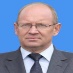 10 января
Лаптева Александра Максимовна (10.01.1944).
Музейный работник, заслуженный работник культуры Чувашской Республики
77 лет со дня рождения
Родилась в с. Анастасово Порецкого района Чувашской Республики.
А. Лаптева окончила Чувашский государственный педагогический институт (ныне университет) им. И.Я. Яковлева. Занималась педагогической деятельностью. С 1969 г. Александра Максимовна работала в Чувашском республиканском краеведческом музе (ныне Чувашский национальный музей): научный сотрудник, заведующая отделом дореволюционного прошлого, заместитель директора по научной работе, директор музея. Круг научных интересов А.М. Лаптевой весьма широк: археология, этнография, история края. В конце 1970-х гг. руководила созданием стационарной экспозиции, действующей и поныне. В 1980-е гг. при ее активном участии, уже как директора Чувашского республиканского краеведческого музея, расширилась музейная сеть республики: открывались новые филиалы, общественные музеи. Проводились выставки в г. Чебоксары, Уфа, Москва и Ленинград, за границей – в Венгрии и Чехословакии.
Экспозиции, созданные под руководством А.М. Лаптевой:. Литературный музей им. К.В. Иванова, Шемуршинский музей охраны леса, Музей Михаила Сеспеля, Яншихово-Норвашский историко-мемориальный музей, Музей К.В. Иванова в с. Слакбаш, Музей И.Я. Яковлева в с. Кошки-Новотимбаево Тетюшского района Республики Татарстан и др.
Шляхина, В. Г. Музейщик - это призвание / В. Г. Шляхина // Чувашский национальный музей : Люди. События. Факты (1993 - 2000. - Чебоксары, 2001. - С. 74-75 : фот.18 августа
Лебедев Константин Васильевич (18.08.1921-05.07.2000).
Русскоязычный писатель, член Союза писателей СССР (1950), кандидат медицинских наук (1952), участник советско-финляндской войны
100 лет со дня рождения
Родился в с. Сутяжное Алатырского уезда (ныне с. Раздольное Порецкого района Чувашской Республики).
К. Лебедев – выпускник Казанского государственного медицинского института. В 1946 г. работал врачом поликлиники станции Алатырь. В 1946-1977 гг. преподавал в Казанском государственном медицинском институте. Известен как прозаик. Автор романов "Дни испытаний", "Люди и степени" и очерков "Миславский", "Николай Осипович Ковалевский" и др.
Кудявнин, В. И. Лебедев Константин Васильевич / В. И. Кудявнин, Н. П. Головченко // Чувашская энциклопедия. - Чебоксары, 2008. - Т. 2 : Ж-Л. - С. 425.
Литературное Поречье // Порецкие вести. - 2007. - 15 сент. - С. 5.
Ялгир, П. Лебедев Константин Васильевич // Ялгир, П. Литературный мир Чувашии / П. Ялгир. - Чебоксары, 2005. - С. 89.12 марта
Лепаев Борис Алексеевич (12.03.1934).
Военачальник, генерал-майор авиации (1978), участник военных действий в республике Афганистан
87 лет со дня рождения
Родился в г. Агрыз Республики Татарстан.
Б. Лепаев с 1937 г. жил в с. Порецкое Чувашской Республики. Во время Великой Отечественной войны воспитывался в детском доме. Учился в Чебоксарском аэроклубе. Окончил Армавирское военно-авиационное училище, затем Военно-воздушную инженерную академию им. Н.Е. Жуковского. Службу начал в одной из авиационных частей Московского военного округа. Был летчиком-истребителем и летчиком-бомбардировщиком. Освоил пять типов новых самолетов. После академии проходил службу в группе советских войск в Германии: был старшим штурманом, заместителем командира авиачасти. В апреле 1969 г. стал военным летчиком первого класса. Затем служил на Дальнем Востоке. С февраля 1980 г. командовал военно-воздушными силами 40-й армии в Афганистане. Служил в Народной Республике Ангола. Был старшим советником командующего противовоздушной обороной и военно-воздушными силами. Принимал участие в боевых действиях. С 1987 г. – в запасе.
Награжден орденами Красной Звезды (дважды), "За службу Родине в Вооруженных Силах СССР" III степени, орденом "Красное знамя" Демократической Республики Афганистан, 12 медалями, в т. ч. иностранными – ГДР, МНР, ДРА.
Борис Алексеевич Лепаев: 1934. Его крылья были прочными / подгот. В. И. Кудявнин // Военачальники. - Чебоксары, 2004. - С. 281–286. - (Б-ка Президента Чуваш. Респ. ; т. 2).
Кудявнин, В. И. Лепаев Борис Алексеевич / В. И. Кудявнин // Чувашская энциклопедия. - Чебоксары, 2008. - Т. 2 : Ж-Л. - С. 436-437.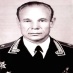 08 января
Лесин Александр Андреевич (Лисин) (08.01.1921-26.07.2002).
Поэт, член Союза писателей СССР, участник Великой Отечественной войны
100 лет со дня рождения
Родился в с. Кудеиха Порецкого района Чувашской Республики.
А. Лесин – выпускник Московского государственного библиотечного института. Печататься начал в 1942 г. во фронтовых газетах. Стихи публиковались в журналах "Октябрь", "Красноармеец", "Юность", "Смена", "Наш современник". После войны окончил Литературный институт им. М. Горького. Работал редактором художественной литературы Крымиздата, ответственным секретарем, позже редактором альманаха "Крым".
Автор более 10 сборников стихов, изданных в г. Симферополе, Киеве, Москве: , "Огни зовут", "Юность моя", "С открытым сердцем", "Полуостров", "Братское поле", "Непримиримость", "Была война" "Рубежи" и др. Автор книги-дневника "Была война", сборников очерков и книг для детей. Произведения поэт-фронтовика вошли во многие отечественные антологии: "60 лет советской поэзии" (в 4 т.), "Венок славы" (в 12 т.) и др.
Награжден орденами Отечественной войны I и II степеней, Красной Звезды, медалями.
Герасимова, Л. Cвое слово он пронес через сто смертей и гроз / Л. Герасимова // Крымские известия. - 2011. - 12 янв.
Кудявнин, В. И. Лесин Александр Андреевич / В. И. Кудявнин // Чувашская энциклопедия. - Чебоксары, 2008. - Т. 2 : Ж-Л. - С. 437.
Литературное Поречье // Порецкие вести. - 2007. - 15 сент. - С. 5.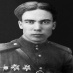 17 августа
Любовцева Любовь Алексеевна (17.08.1948).
Биолог, доктор биологических наук (1994), профессор (1996), заслуженный деятель науки Чувашской Республики (2000), заслуженный работник образования Чувашской Республики (2002), заслуженный работник высшей школы Российской Федерации (2012)
73 лет со дня рождения
Родилась в с. Любимовка Порецкого района Чувашской Республики.
Л. Любовцева – выпускница Чувашского государственного педагогического института (ныне университет) им. И.Я. Яковлева. Трудовую деятельность начала в 1972 г. учителем в Алтышевской средней школе Алатырского района. С 1973 г. работает в Чувашском государственном университете им. И.Н. Ульянова: старший лаборант, ассистент, доцент, профессор, с 1995 г. – заведующий кафедрой цитологии, эмбриологии и гистологии (с 2016 г. кафедра общей и клинической морфологии и судебной медицины).
Является признанным ученым в области биологии и гистологии в России и за рубежом. Занимается исследованием автономной регуляции кроветворных органов при трансплантации костного мозга. Eю впервые описаны гранулярные люминесцирующие клетки, содержащие биогенные амины как в костном мозге, крови и сальнике, так и гистаминосодержащие – в тимусе. Установила тесное корреляционное взаимодействие между изменениями биоаминосодержащих структур костного мозга и миелограммой.
Автор более 500 научных работ, в т. ч. 7 монографий, 9 учебных и 16 учебно-методических пособий, часть которых опубликованы в Израиле, Австрии, Италии, Турции, Пакистане, Великобритании. Имеет 7 патентов на изобретения и четыре рационализаторских предложения. Основные работы: "Люминесцентно-гистохимическое исследование аминосодержащих структур костного мозга, тимуса и крови при действии нейромедиаторов и антигенов", "Гистология, цитология, эмбриология: (развитие, рост, строение зубов)", "Строение зубочелюстного аппарата человека" (в соавт.), "Развитие органов полости рта человека" (в соавт.), "Гистоморфологические и биофизические особенности точек акупунктуры" (в соавт.) и др.
Награждена памятной медалью "100-летие образования Чувашской автономной области" (2020).
Учительтен - ӑслӑлӑх докторне ҫити // Хыпар. - 2014. - 18 юпа. - С. 13 : сӑн ӳкерчӗк.
Алексеев, Г. А. Любовцева Любовь Алексеевна // Алексеев, Г. А. Выдающиеся медики Чувашии : [энцикл.] / Г. А. Алексеев. - Чебоксары, 2013. - С. 86.
Алексеев, Г. А. Любовцева Любовь Алексеевна / Г. А. Алексеева // Чувашская энциклопедия. - Чебоксары, 2008. - Т. 2 : Ж-Л. - С. 477-478.
Викторов, О. Н. Любовцева Любовь Алексеевна // Викторов, О. Н. Мечты сбываются / О. Н. Викторов, С. В. Леженина. - Чебоксары, 2001. - С. 5-9.
Олангин, О. И. Любовцева Любовь Алексеевна / О. И. Олангин // Женщины науки Чувашии. - Чебоксары, 2002. - С. 39-41.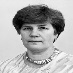 26 октября
Маколкин Иван Афанасьевич (26.10.1903-20.11.1980).
Электрохимик, доктор технических наук (1953), профессор (1957)
118 лет со дня рождения
Родился в с. Напольное Порецкого района Чувашской Республики.
И. Маколкин – выпускник Коммунистического университета трудящихся Востока, Казанского химико-технологического института. Работал в ряде научно-исследовательских институтов РСФСР. В 1955-1976 гг. заведовал кафедрой физической и коллоидной химии Московского института народного хозяйства им. Г.В. Плеханова.
Специалист в области физико-химических исследований металлургических процессов. Занимался исследованием газовой коррозии магниевых сплавов. Автор свыше 130 научных работ. Среди них: "Примеры и задачи по физической химии", "Сборник примеров и задач по физической и коллоидной химии" и др.
Головченко, Н. П. Маколкин Иван Афанасьевич / Н. П. Головченко // Чувашская энциклопедия. - Чебоксары, 2009. - Т. 3 : М-Се. - С. 12-13.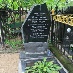 30 июля
Малясова Вера Степановна (30.07.1926-05.02.2003).
Актриса, заслуженная артистка РСФСР (1961)
95 лет со дня рождения
Родилась в с. Семеновское Порецкого района Чувашской Республики.
В. Малясова в 1945-1955 гг. работала в Узбекском государственном театре оперы и балета (ныне Государственный академический Большой театр оперы и балета им. Алишера Навои), в 1957-1972 гг. – в Оренбургском государственном областном театре музыкальной комедии, в 1972-1987 гг. – в Марийском музыкальном театре им. Э. Сапаева (ныне Марийский государственный театр оперы и балета им. Э. Сапаева). В 1987 г. эмигрировала в Германию.
Сыграла в почти 100 спектаклях и создала характеры широчайшего диапазона. Основные роли: Лариса ("Белая акация" И.О. Дунаевского), Рита ("Под счастливой звездой" Д.С. Генделева), Анжела ("Поцелуй Чаниты" Ю.С. Милютина), Мадам Энно ("На рассвете" О.А. Сандлера), Поленька ("Холопка" Н.Н. Стрельникова) и др.
Красотина, М. Актриса из Порецкого / М. Красотина // Совет. Чувашия. - 2008. - 29 янв.
Малясова, Н. Б. Малясова Вера Степановна / Н. Б. Малясова // Чувашская энциклопедия. - Чебоксары, 2009. - Т. 3 : М-Се. - С. 36.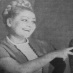 30 марта
Марасов Алексей Николаевич (30.03.1933).
Государственный деятель, заслуженный экономист РСФСР (1987)
88 лет со дня рождения
Родился в с. Полибино Порецкого района Чувашской Республики.
А. Марасов – выпускник Канашского финансового техникума, Куйбышевского планового института. С 1960 г. работал в финансовых органах Ульяновской области контролером-ревизором, старшим контролером-ревизором, заместителем главного контролера-ревизора. В 1968-1999 гг. – руководитель Ульяновского областного контрольно-ревизионного управления (ныне Контрольно-ревизионное управление Министерства финансов Российской Федерации по Ульяновской области).
Карпов, Г. Ревизор Ульяновской области / Г. Карпов // Порецкие вести. - 2007. - 24 окт. - С. 1-2.
Лоскутов, Н. В. Марасов Алексей Николаевич / Н. В. Лоскутов // Чувашская энциклопедия. - Чебоксары, 2009. - Т. 3 : М-Се. - С. 39-40.21 марта
Мартьянов Анатолий Петрович (21.03.1935-12.10.2011).
Инженер, доктор технических наук (2004), профессор (1991), заслуженный работник сельского хозяйства Татарской АССР (1990), заслуженный работник высшего профессионального образования Российской Федерации (1999)
86 лет со дня рождения
Родился в д. (ныне пос.) Степное Коровино Порецкого района Чувашской Республики.
А. Мартьянов – выпускник Казанского государственного сельскохозяйственного института. В 1967-1972 гг. преподавал в Карагандинском сельскохозяйственном институте. С 1972 по 1977 гг. – доцент, с 1977 г. – заведующий кафедрой "Сопротивление материалов и технология конструкционных материалов и материаловедение" Казанского государственного сельскохозяйственного института (ныне Казанский государственный аграрный университет), в 1986-1993 гг. – проректор по учебной работе этого вуза.
Автор более 60 научных работ, в т. ч. 2 монографий, ряда свидетельств на изобретения. Основные работы: "Неконсервативные задачи и методы расчета стержней, стержневых систем и оболочек", "Устойчивость и колебания стержневых систем с граничными условиями в неглавных плоскостях изгиба" и др.
Малясова, Н. Б. Мартьянов Анатолий Петрович / Н. Б. Малясова // Чувашская энциклопедия. - Чебоксары, 2009. - Т. 3 : М-Се. - С. 52.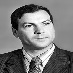 22 ноября
Миронова Елизавета Павловна (22.11.1920-30.10.2016).
Учительница, заслуженный учитель школы РСФСР (1960), участник Великой Отечественной войны
101 лет со дня рождения
Родилась в с. Сутяжное Алатырского уезда (ныне с. Раздольное Порецкого района Чувашской Республики).
Е. Миронова окончила Канашское педагогическое училище (1939). Работала в школе № 29 Казанской железной дороги (1945), инструктором отдела кадров Канашского горкома партии (1945-1947), учительницей начальных классов средних школ № 1 (1947-1948), № 2 (1948-1957) г. Канаш, базовой школы при Канашском педагогическом училище (1957-1975).
Награждена орденом Отечественной войны II степени (1985), медалями.
Шубникова, Е. Г. Миронова Елизавета Павловна / Е. Г. Шубникова // Чувашская энциклопедия. - Чебоксары, 2009. - Т. 3 : М-Се. - С. 100.25 декабря
Мишутин Николай Степанович (25.12.1921-28.12.1972).
Писатель-прозаик, член Союза писателей СССР (1968), участник Великой Отечественной войны
100 лет со дня рождения
Родился в с. Порецкое (Пăрачкав) Порецкого района Чувашской Республики.
Н. Мишутин окончил пехотное (1942) и артиллерийское (1943) училища. После войны работал в Порецком районном отделе милиции.
Свои первые литературные произведения опубликовал в 1955 г. в газете "Молодой коммунист". Писал рассказы, сказки, очерки, которые печатались в газете "Сельская жизнь", журнале "Мурзилка", альманахе "Звездочка". В Чувашском книжном издательстве, в издательстве "Советская Россия" выпустил ряд сборников рассказов и сказок для детей. На московской студии "Диафильм" по его произведениям сняты детские фильмы "Как дом в землю ушел" и "Почему рыбы стали нарядными".
Основные издания: "Весенние гости", "Зайка-художник", "Весенние гости, "Дымок и туча", "Подвиг пулеметчика", "Мальчики и пчелы", "Как солнышко будили" и др.
Награжден орденом Красной Звезды (дважды), медалями.
Абрамов, В. А. Мишутин Николай Степанович / В. А. Абрамов // Чувашская энциклопедия. - Чебоксары, 2009. - Т. 3 : М-Се. - С. 116.
Афанасьев, П. Мишутин Николай Степанович // Афанасьев, П. Писатели Чувашии / П. Афанасьев. - Чебоксары, 2006. - С. 279.
Калентьева, А. Сердце, отданное детям / А. Калентьева // Порец. вести. - 2016. - 14 дек. - С. 2.
Марданова, С. Я горжусь своим отцом / С. Марданова // Порец. вести. - 2016. - 14 дек. - С. 2 : фот.
Мишутинские чтения в память о писателе-земляке // Порец. вести. - 2019. - 12 окт. - С. 2 : фот.
Наш дядя Степа : [о детском писателе Николае Степановиче Мишутине из села Порецкое] // Порец. вести. - 2018. - 22 дек. - С. 3 : фот.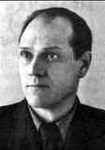 17 ноября
Морозов Иван Семенович (17.11.1903-1987).
Химик, доктор химических наук (1961), профессор (1962), лауреат премии президиума АН СССР (1939), лауреат Менделеевской премии (1969)
118 лет со дня рождения
Родился в с. Мишуково Порецкого района Чувашской Республики.
И. Морозов окончил Порецкий педагогический техникум, химическое отделение физико-математического факультета Казанского университета. С 1929 г. работал на научных должностях в Институте прикладной химии в Ленинграде. В 1938–1977 гг. – в Институте общей и неорганической химии АН СССР, одновременно в течение ряда лет преподавал в Институте тонкой химической технологии.
Работал над хлорирующим обжигом руд. Автор более 120 научных работ и 35 свидетельств на изобретения. Основные работы: "Применение хлора в металлургии редких и цветных металлов", "О химическом взаимодействии гидроокиси ниобия с окислами редкоземельных металлов, титаном и железом" и др.
Награжден орденами Трудового Красного Знамени, "Знак Почета", медалями.
Гусаров, Ю. В. Морозов Иван Семенович / Ю. В. Гусаров, А. К. Краснов // Чувашская энциклопедия. - Чебоксары, 2009. - Т. 3 : М-Се. - С. 140.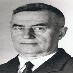 08 января
Мухин Василий Петрович (08.01.1889-29.10.1957).
Хоровой дирижер, педагог, профессор Московской консерватории
132 лет со дня рождения
Родился в с. Порецкое (Пăрачкав) Алатырского уезда (ныне Порецкий район Чувашской Республики).
В. Мухин окончил Порецкую учительскую семинарию. В 1912-1914 гг. учился в Саратовской консерватории, где изучал теоретические предметы у Л.М. Рудольфа и Г.Э. Конюса. В 1929 г. окончил Московскую консерваторию у А.В. Александрова (отделение хорового образования) и С.И. Друзякиной (класс сольного пения). В начале 1920-х гг. работал помощником дирижера в хоре под руководством А.М. Листопадова и школьным учителем пения в г. Саратов. В 1926-1932 гг. преподавал на рабфаке. С 1932 по 1957 гг. преподавал на дирижерско-хоровом факультете Московской консерватории: с 1947 г. – профессор, с 1951 г. – заведующий кафедрой хорового дирижирования. В 1948 г. организовал при Московской консерватории городской самодеятельный хор студентов московских вузов (с 1960 г. – Московский хор молодежи и студентов).
Автор методического очерка "Вокальная работа в хоре" и ряда хоровых обработок.
Илюхин, Ю. А. Мухин Василий Петрович / Ю. А. Илюхин // Чувашская энциклопедия. - Чебоксары, 2009. - Т. 3 : М-Се. - С. 164-165.
Павлов, В. Талантливый музыкант / В. Павлов // Порецкие вести. - 2002. - 18 сент.08 марта
Наумов Анатолий Сергеевич (08.03.1939-10.11.2000).
Педагог, музыкант, хормейстер, доцент (1997), заслуженный работник культуры Чувашской Республики (1997), заслуженный деятель Музыкального общества Чувашской Республики (1995), отличник народного просвещения (1986)
82 лет со дня рождения
Родился в с. Порецкое (Пăрачкав) Порецкого района Чувашской Республики.
А. Наумов окончил дирижерско-хоровой факультет Нижегородской консерватории им. М.И. Глинки. Участвовал в постановке оперных и музыкальных спектаклей Чувашского театра оперы и балета в качестве хормейстера: "Тоска" Дж. Пуччини, "Травиата" и "Риголетто" Дж. Верди, "Кармен" Ж. Бизе, "Царская невеста" Н. Римского-Корсакова, "Eвгений Онегин" П. Чайковского, "Спящая дубрава" А. Асламаса и др. Исполнил концертные программы: Патетическая оратория (Г. Свиридов), прелюдия-кантата "Из Гомера" (Н. Римский-Корсаков), кантата "Иван Грозный" (С. Прокофьев), месса соль-мажор (Ф. Шуберт), опера "Алеко" в концертном варианте (С. Рахманинов) и др.
С 1964 г. работал в Чувашском государственном педагогическом институте (ныне университет) им. И.Я. Яковлева. Вел дирижерско-хоровые дисциплины на музыкально-педагогическом факультете. В 1976-1982 гг. заведовал кафедрой хорового дирижирования.
Дипломант Международного фестиваля студенческих хоров (Венгрия, 1978), лауреат Республиканского смотра хоров и вокальных ансамблей (1980), лауреат Всесоюзного фестиваля самостоятельного художественного творчества (1981).
Заморжева, О. Памяти любимых педагогов / О. Заморжева // Педвузовец. - 2007. - 23 февр. (№ 2-3). - С. 6.
Наумов Анатолий Сергеевич // Ученые Чувашского государственного педагогического университета им. И. Я. Яковлева. - Чебоксары, 2010. - С. 276-277.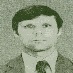 05 июня
Недвигин Семен Иванович (05.06.1895-09.03.1962).
Военачальник, генерал-майор (1940), участник Первой мировой, Гражданской, советско-финляндской и Великой Отечественной войн
126 лет со дня рождения
Родился в с. Семеновское Порецкого района Чувашской Республики.
С. Недвигин – один из первых военачальников, получивших звание генерал-майора. На военную службу был призван в 1915 г., принимал участие в Первой мировой войне. После окончания Омской школы прапорщиков командовал взводом, ротой. С 1918 г. находился в Красной Армии. Окончил высшие офицерские курсы "Выстрел", бронетанковые курсы, ускоренный курс Высшей военной академии им. К.Е. Ворошилова. Участвовал в гражданской, советско-финской и Великой Отечественной войнах. Командовал стрелковыми частями, позже – дивизиями. Был заместителем начальника высших офицерских курсов "Выстрел", затем возглавлял Саратовский областной комитет ДОСААФ. В ноябре 1950 г. был уволен в отставку по болезни.
Награжден орденами Ленина, Красного Знамени (четырежды), медалями. Его именем названы улицы в г. Малорита и с. Хотислав Брестской области.
Кудявнин, В. И. Недвигин Семен Иванович / В. И. Кудявнин // Чувашская энциклопедия. - Чебоксары, 2009. - Т. 3 : М-Се. - С. 208.
Семен Иванович Недвигин: 1895-1962. Доблесть комдива / подгот. В. И. Кудявнин // Военачальники. - Чебоксары, 2004. - С. 67-74. - (Б-ка Президента Чуваш. Респ. ; т. 2).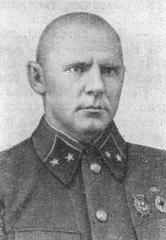 13 октября
Осокина Галина Николаевна (13.10.1920-03.05.2003).
Ученый-педагог, химик, кандидат педагогических наук, заслуженный учитель школы РСФСР (1960), заслуженный учитель Чувашской АССР (1957)
101 лет со дня рождения
Родилась в с. Порецкое Порецкого района Чувашской Республики.
Г. Осокина – выпускница химического факультета Казанского государственного университета. Трудовую деятельность начала в 1941 г. младшим научным сотрудником Института органической химии Академии наук СССР. С 1944 по 1992 гг. трудилась учительницей химии, завучем Порецкой средней школы. Избиралась депутатом Верховного Совета СССР 8 созыва.
Научные интересы связаны с методикой преподавания химии в средней школе. Автор книг: "Об организации самостоятельной работы учащихся", "Использование эксперимента при повторении и обобщении знаний учащихся по химии", "Развитие у учащихся общих химических понятий в процессе изучения органической химии" и др.
Награждена орденом Ленина, медалями. За большие заслуги в развитии народного образования республики 26 октября 1967 г. ее имя занесено в Книгу Трудовой Славы и Героизма Чувашской АССР.
Бердникова, О. И целая жизнь за плечами в труде и полезных делах... : [о ветеране пед. труда Галине Николаевне Осокиной] / О. Бердникова // Порецкие вести. - 2018. - 30 мая. - С. 2 : фот.
Харитонова, В. Г. Осокина Галина Николаевна / В. Г. Харитонова // Чувашская энциклопедия. - Чебоксары, 2009. - Т. 3 : М-Се. - С. 342.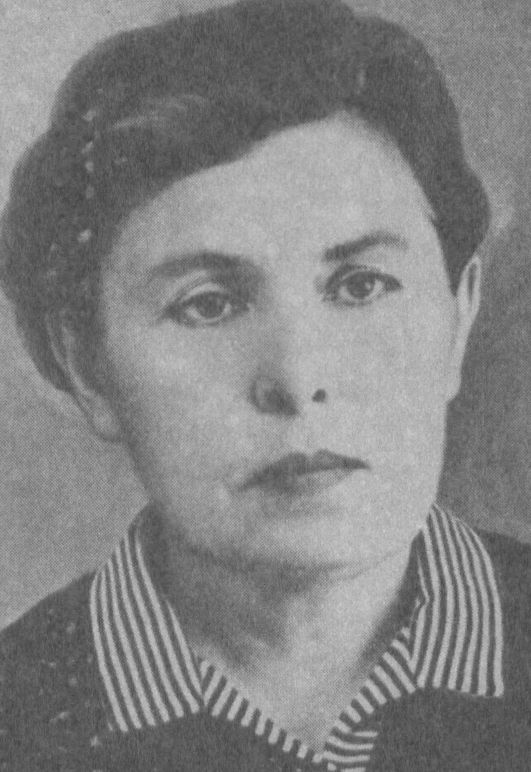 17 августа
Панов Василий Алексеевич (17.08.1819-21.10.1849).
Литератор, историк-славист, редактор-издатель
202 лет со дня рождения
Родился в с. Анастасово Курмышского уезда (ныне Порецкий район Чувашской Республики).
В. Панов окончил филологический факультет Московского университета. Входил в круг славянофилов братьев И.В. и П.В. Киреевских, Д.А. Валуева, Ю.Ф. Самарина, А.С. Хомякова и др. После путешествия по Европе (1840-1843), где посетил Далмацию, Черногорию, Герцеговину и ряд других славянских областей, издал этнографический труд "Путешествие по землям западных и южных славян" (1844). Опубликовал серию исторических очерков, возбудив тем самым интерес русского общества к западному славянству и проблемам общеславянской солидарности на основе православия. В 1847-1848 гг. состоял на службе в Московском отделении Главного архива Министрестваа иностранных дел переводчиком.
Составитель, редактор и издатель двух "Московских литературных и ученых сборников" (1846, 1847).
Краснов, Е. П. Панов Василий Алексеевич / Е. П. Краснов // Чувашская энциклопедия. - Чебоксары, 2009. - Т. 3 : М-Се. - С. 368.
Розин Н. Василий Алексеевич Панов // Русские писатели : 1800-1917 : биограф. слов. - М., 1999.- Т. 4. - С. 324-325.25 сентября
Панов Павел Григорьевич (25.09.1919-21.04.1945).
Летчик, Герой Советского Союза
102 лет со дня рождения
Родился в с. Полибино Порецкого района Чувашской Республики.
П. Панов в 1941 г. окончил Энгельсскую военно-авиационную школу пилотов, в 1944 г. школу командиров звеньев при Краснодарском военно-авиационном училище. В Великой Отечественной войне участвовал с июня 1944 г. на 1-м и 2-м Белорусских фронтах. Совершил 125 боевых штурмовых вылетов на самолете Ил-2. Погиб в боях за г. Берлин в апреле 1945 г. Звание Героя Советского Союза присвоено 18 августа 1945 г. посмертно.
Награжден орденами Ленина, Красного Знамени (дважды), Отечественной войны II степени, Красной Звезды, медалями.
Михайлов, В. М. Панов Павел Григорьевич / В. М. Михайлов // Чувашская энциклопедия. - Чебоксары, 2009. - Т. 3 : М-Се. - С. 368.
Панов Павел Григорьевич (25.09.1919-21.04.1945) // Герои Советского Союза и полные кавалеры ордена Славы - уроженцы Чувашии [Изоматериал]. - Чебоксары, 2005.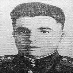 03 сентября
Паршин Николай Иванович (03.09.1923-30.04.1945).
Герой Советского Союза
98 лет со дня рождения
Родился в с. Вознесенское (Вознесенское) Порецкого района Чувашской Республики.
Н. Паршин в Великой Отечественной войне участвовал с сентября 1942 г. на Волховском, Центральном, 1-м и 2-м Украинских фронтах. Был командиром отделения стрелковых подразделений, затем командиром взвода автоматчиков мотострелкового батальона. особо отличился в ходе Уманско-Ботошанской наступательной операции 2-ого Украинского фронта при освобождения города Ямполь Виницкой области (Украина) и форсировании реки Днестр. Погиб при штурме Берлина.
Звание Героя Советского Союза присвоено 13 сентября 1944 г. Награжден орденами Ленина (1944), Красной Звезды (1945), медалями.
Михайлов, В. М. Паршин Николай Иванович / В. М. Михайлов // Чувашская энциклопедия. - Чебоксары, 2009. - Т. 3 : М-Се. - С. 373.
Паршин Николай Иванович (03.09.1923–30.04.1945) // Герои Советского Союза и полные кавалеры ордена Славы - уроженцы Чувашии [Изоматериал]. - Чебоксары, 2005.
Чистяков, В. Край известных знаменитостей / В. Чистяков // Порецкие вести. - 2006. - 22 февр.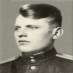 26 сентября
Патюлин Валентин Андреевич (26.09.1925-28.04.1991).
Юрист, доктор юридических наук (1974), профессор
96 лет со дня рождения
Родился в с. Порецкое (Пӑрачкав) Порецкого района Чувашской Республики.
В. Патюлин окончил Львовский юридический институт. Работал в Институте государства и права АН СССР, преподавал на кафедре юридического факультета Российского университета Дружбы народов.
Автор ряда научных публикаций, в т. ч. монографий.
Головченко, Н. П. Патюлин Валентин Андреевич / Н. П. Головченко // Чувашская энциклопедия. - Чебоксары, 2011. - Т. 4 : Си-Я. - С. 782.18 июня
Пахомов Александр Иванович (18.06.1918-17.03.1975).
Художник, педагог
103 лет со дня рождения
Родился в с. Порецкое (Пӑрачкав) Порецкого района Чувашской Республики.
А. Пахомов окончил Алатырское художественно-граверное училище, работал учителем рисования. В 1939 г. был призван в армию, службу проходил в Белоруссии (1939-1941). Войну встретил на западной границе. В первые же дни войны стал участником боевых действий. В 1942 г. под Минском был тяжело ранен и попал в плен, узник концлагерей Минского, Остров-Мазовецкого (Польша) и Цейтхайн (Германия) (1942-1944), участник Сопротивления в Цейтхайне. После освобождения служил в дорожно-комендантском управлении гарнизонного клуба Красной Армии (Австрия). В 1946-1948 гг. преподавал рисование и черчение в Порецкой средней школе, в 1950-1952 гг. – в школе № 121 г. Горький, в 1952-1967 гг. – в школах г. Сочи. Организатор, директор и преподаватель детской художественной школы г. Сочи. Жизнь художника трагически оборвалась в 1975 г.
В плену А. Пахомов делал зарисовки умирающих людей кровью на учетных карточках военнопленных, рисунки тщательно прятал. Впервые они были представлены в 1963 г. в клубе Ленинградского завода "Электросила", затем во многих городах СССР и за рубежом. Потом рисунки оказались в Центральном музее революции в г. Москва и в Ленинградском музее Октябрьской революции. В 1966 г. в издательстве "Советская Россия" вышла книга А. Пахомова "Рисунки кровью" с репродукциями некоторых из них.
Батыжина, Г. Рисунки из концлагеря / Г. Батыжина // Порецкие вести. - 2004. - 2 июня.
Викторов, Ю. В. Пахомов Александр Иванович / Ю. В. Викторов, Н. П. Головченко, Н. В. Лоскутов // Чувашская энциклопедия. - Чебоксары, 2009. - Т. 3 : М-Се. - С. 376.
Литературное Поречье // Порецкие вести. - 2007. - 15 сент. - С. 5.
Мишина, Е. С карандашом через концлагерь / Е. Мишина // Совет. Чувашия. - 2008. - 21 июня. - С. 3.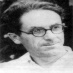 13 сентября
Пахомов Иван Иванович (13.09.1914-14.08.1975).
Военачальник, контр-адмирал (1954), участник Великой Отечественной войны
107 лет со дня рождения
Родился в с. Порецкое (Пăрачкав) Порецкого района Чувашской Республики.
И. Пахомов – выпускник Севастопольского военно-морского училища береговой обороны им. ЛКСМУ. Служил командиром артиллерийского сектора эсминца "Незаможник". В Великую Отечественную войну командовал артиллерийским дивизионом крейсера "Молотов" Черноморского флота, дивизионом линкорна "Архангельск" Северного флота, участвовал в переходе кораблей из Англии в Мурманск. После войны был командиром артиллерийской боевой части линкорна "Архангельск", в 1947-1952 гг. – флагманским артиллеристом Черноморского флота. В 1952 г. его перевели в г. Москва, где проходил службу на руководящих должностях в Главном артиллерийском управлении ВМФ. С 1959 г. в запасе.
Награжден орденами Красного Знамени (дважды), Отечественной войны I и II степеней, Красной Звезды, медалями.
Кудявнин, В. И. Пахомов Иван Иванович / В. И. Кудявнин // Чувашская энциклопедия. - Чебоксары, 2009. - Т. 3 : М-Се. - С. 376.
Лоскутов, Н. В. О службе уроженцев Чувашии в подводном флоте страны // Лоскутов, Н. В. Они служили в подводном флоте : [очерки] / Н. В. Лоскутов. - Чебоксары, 2015. - С. 43-66 : фот.
Нам есть кем гордиться : [об адмиралах - уроженцах Порецкого р-на] // Порецкие вести. - 2015. - 25 июля. - С. 3.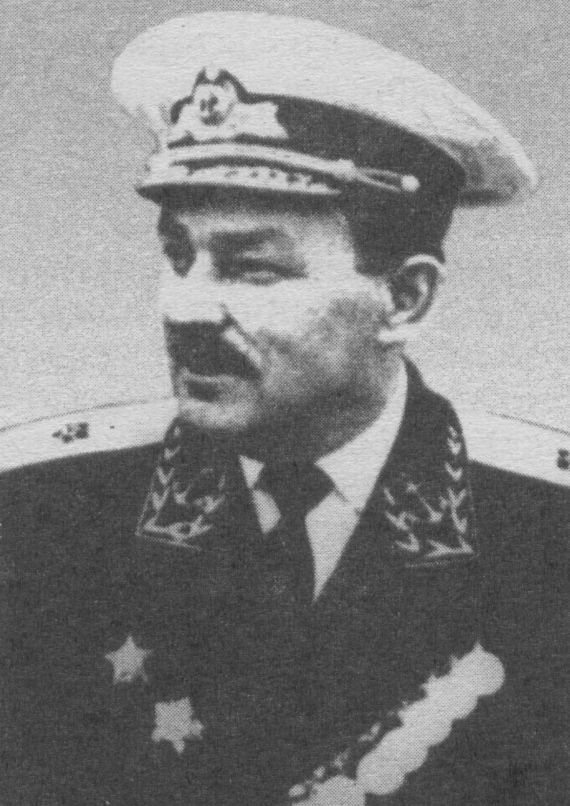 21 октября
Перкин Дмитрий Ефимович (21.10.1899-08.01.1938).
Геолог, кандидат геолого-минералогических наук (1932), организатор науки, хозяйственный деятель, участник Гражданской войны
122 лет со дня рождения
Родился в с. Напольное Алатырского уезда Симбирской губернии (ныне Порецкий район Чувашской Республики).
Д. Перкин окончил Московскую горную академию. Был председателем ревкомов в гг. Верхнеуральск и Орск, начальником политического управления Туркестанского фронта. В 1925-1932 гг. – заместитель директора Института прикладной минералогии, в 1932-1936 гг. – директор Института геологических наук. В 1936 г. назначен начальником Экспедиции особого назначения для изучения минеральных ресурсов западных районов Китая, затем – начальник Главцветмета Наркомата тяжелой промышленности СССР. В 1937 г. репрессирован и расстрелян. Реабилитирован в 1956 г.
Исследовал проблемы комплексной переработки керченских бурых железняков, в горнодобывающей промышленности внедрена его методика извлечения из руды примесей ванадия и мышьяка.
Головченко, Н. П. Перкин Дмитрий Ефимович / Н. П. Головченко // Чувашская энциклопедия. - Чебоксары, 2009. - Т. 3 : М-Се. - С. 400-401.
Краснов, А. Ему доверяли ответственные должности / А. Краснов // Алатыр. вести. - 2000. - 5 сент.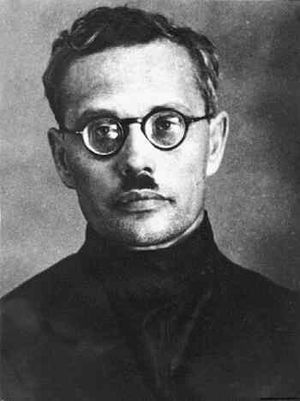 25 июля
Персидский Игорь Константинович (25.07.1932).
Кинорежиссер, сценарист документального кино, оператор, член Союза кинематографистов СССР (1961), заслуженный деятель искусств РСФСР (1982), отличник кинематографии СССР, почетный кинематографист России
89 лет со дня рождения
Родился в с. Порецкое (Пӑрачкав) Порецкого района Чувашской Республики.
И. Персидский в детские годы проживал в г. Сталинград (ныне Волгоград). Окончил Всесоюзный государственный институт кинематографии (1958). В 1958-2002 гг. работал на Свердловской киностудии, затем до 2006 г. на частных киностудиях.
Снял более 60 фильмов, в т. ч. 12 за рубежом. Среди них: "Суровая память", "Рыцари пятого океана", "Город нашей судьбы", "Республика Сейшельские острова", "Сколько верст до рейхстага?", "Души прекрасные порывы", "Блажен, кто верует", "Смотрю я памяти в глаза", "На южных рубежах" и др.
Награжден орденом "Братство по оружию" Польской Народной Республики (1983), юбилейной медалью "К 40-летию освобождения Чехословакии Советской Армией" (1985), диплом Всесоюзного кинофестиваля в г. Ленинград, диплом Международного кинофестиваля в Румынии. Имеет Гран-при Международного фестиваля документального и анимационного кино (Лейпциг, Германия); приз Международного кинофестиваля в Кракове и др.
Персидский Игорь Константинович. - Текст : электронный // Кино-Театр.ру. - URL: www.kino-teatr.ru/kino/director/sov/387105/bio/ (дата обращения: 06.10.2021).
Персидский Игорь Константинович. - Текст : электронный // Национальный фонд поддержки правообладателей : сайт. - URL: https://cfund.ru/grantees/member/253 (дата обращения: 06.10.2021).
Смирнова, Н. Б. Персидский Игорь Константинович / Н. Б. Смирнова. - Текст : электронный // Чувашская энциклопедия. - URL: http://www.enc.cap.ru/?t=prsn&lnk=5845 (дата обращения: 06.10.2021).
Спицына, Н. В. Киноклуб в библиотеке / Н. В. Спицына. - Текст : электронный // Централизованная библиотечная система Асбестовского городского округа. - 2014. - 28 февр. - URL: https://cbsasb.ru/cgblog/201/84/kinoklub-v-biblioteke/ (дата обращения: 06.10.2021).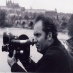 14 сентября
Пиняев Иван Данилович (14.09.1923-18.12.1979).
Русскоязычный писатель, член Союза писателей СССР (1951), заслуженный писатель Мордовской АССР (1973), лауреат премии Комсомола Мордовии (1968), участник Великой Отечественной войны
98 лет со дня рождения
Родился в с. Напольное Порецкого района Чувашской Республики.
И. Пиняев – выпускник Чувашского государственного педагогического института (ныне университет) им. И.Я. Яковлева. В 1951-1955 гг. работал в газетах "Советская Чувашия", в 1955-1957 гг. – "Советская Мордовия"; в 1957-1961 гг. – в Мордовском книжном издательстве; в 1961-1976 гг. – в правлении Союза писателей Мордовской АССР.
Известен как поэт, прозаик. Писал на русском языке. Первая книга стихов "Родные просторы" вышла в г. Чебоксары в 1950 г. Автор более 20 поэтических сборников, изданных в г. Чебоксары и г. Саранск, а также художественно-документального романа "Шла дивизия вперед". Наибольшую известность получили поэмы "Алена", "Мужество", "Золотое кольцо", "Высота", в которых отображена жизнь мордовского народа на разных исторических этапах.
Алексеев, В. Н. Пиняев Иван Данилович / В. Н. Алексеев // Чувашская энциклопедия. - Чебоксары, 2009. - Т. 3 : М-Се. - С. 426.
Кудявнин, В. Готовность номер один / В. Кудявнин // Совет. Чувашия. - 2005. - 19 апр. - С. 2.
Литературное Поречье // Порец. вести. - 2007. - 15 сент. - С. 5.
Пиняев Иван Данилович // Энциклопедия чувашской журналистики и печати. - Чебоксары, 2014. - С. 336.
Солдайкина, Е. Поэт Напольновской земли / Е. Солдайкина // Порец. вести. - 2008. - 20 сент.
Ялгир, П. Пиняев Иван Данилович // Ялгир, П. Литературный мир Чувашии / П. Ялгир. - Чебоксары, 2005. - С. 90.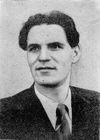 20 апреля
Раков Петр Павлович (20.04.1935).
Врач, организатор здравоохранения, заслуженный врач РСФСР (1972), почетный гражданин Ульяновской области (2003)
86 лет со дня рождения
Родился в д. Ивановка Порецкого района Чувашской Республики.
П. Раков окончил Казанский медицинский институт (1959). Направлен в Ульяновскую область. Работал хирургом Майнской районной больницы. В 1976-1977 гг. – заведующий отделом здравоохранения г. Ульяновск. В 1977-1985 гг. возглавлял областным отдел здравоохранения, в 1987-2000 гг. – главный врач Ульяновской областной больницы, с 2000 г. работает врачом в ООО "Симбирский клинико-диагностический центр".
Алексеев, Г. А. Раков Петр Павлович // Алексеев, Г. А. Выдающиеся медики Чувашии : [энцикл.] / Г. А. Алексеев. - Чебоксары, 2013. - С. 51.
Карпов, Г. Силой воли отменил приговор : [о заслуж. враче Рос. Федерации Ракове Петре Павловиче] / Г. Карпов // Порецкие вести. - 2009. - 9 декабря. - С. 2.
Малясова, Н. Б. Раков Петр Павлович / Н. Б. Малясова // Чувашская энциклопедия. - Чебоксары, 2011. - Т. 4 : Си-Я. - С. 783-784.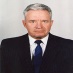 09 ноября
Родионов Михаил Егорович (09.11.1915-07.11.1941).
Герой Советского Союза (1943)
106 лет со дня рождения
Родился в д. Милютино Алатырского уезда Симбирской губернии (ныне Порецкий район Чувашской Республики).
М. Родионов до войны работал в колхозе, на лесозаготовках в Саратовской области. Во время Великой Отечественной войны был пулеметчиком 426-го стрелкового полка 88-й стрелковой дивизии. Воевал на Карельском фронте. При попытке захвата раненного в плен врагами подорвал себя и пулемет гранатой, уничтожив при этом несколько солдат противника. Звание Героя Советского Союза присвоено в феврале 1943 г. посмертно.
Награжден орденом Ленина. Его именем названы улицы в родной деревне и в с. Порецкое, в пос. Сосновый, пос. лесозавода № 26 близ г. Архангельск, в г. Архангельск, Архангельская средняя школа № 59, на здании которой установлена мемориальная доска (авт.: В.М. Михайлов).
Михайлов, В. М. Родионов Михаил Егорович / В. М. Михайлов // Чувашская энциклопедия. - Чебоксары, 2009. - Т. 3 : М-Се. - С. 575-576.
Родионов Михаил Егорович (27.10.1915 - ноябрь 1941) // Герои Советского Союза и полные кавалеры ордена Славы - уроженцы Чувашии [Изоматериал]. - Чебоксары, 2005.
Родионов Михаил Егорович // Все для фронта, все для Победы! : Чувашская областная партийная организация в годы Великой Отечественной войны 1941-1945 гг. / [авт. проекта В. С. Шурчанов. - Чебоксары, 2015. - С. 167.
Чистяков, В. Край известных знаменитостей / В. Чистяков // Порецкие вести. - 2006. - 22 февр.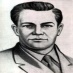 10 февраля
Садовников Иван Алексеевич (10.02.1935-05.06.2005).
Передовик производства, заслуженный машиностроитель РСФСР (1985)
86 лет со дня рождения
Родился в д. Ивановка Порецкого района Чувашской Республики.
И. Садовников трудовую деятельность начал в 1959 г. учеником сборочного цеха Алатырской баянной фабрики, затем тут же работал механиком. С 1962 г. – на Алатырском релейном заводе (ныне завод "Электроприбор"): грузчик, слесарь-наладчик, сменный мастер цеха, старший мастер цеха (с 1966), заместитель начальника цеха, начальник цеха (с 1968), в 1974-1995 гг. – наладчик технологического оборудования.
И. Садовников награжден орденом Трудовой Славы III степени, медалью.
Головченко, Н. П. Садовников Иван Алексеевич / Н. П. Головченко // Чувашская энциклопедия. - Чебоксары, 2009. - Т. 3 : М-Се. - С. 610.04 октября
Сатушкин Сергей Федорович (04.10.1927-25.05.2001).
Передовик производства, Герой Социалистического Труда (1971)
94 лет со дня рождения
Родился в с. Сыреси Порецкого района Чувашской Республики.
С. Сатушкин трудовую деятельность начал в колхозе "Красный партизан" в 1941 году. В 1944 г. мобилизован в трудовую армию в трест "Севуралтяжстрой" г. Березники. С 1945 г. – на стройках промышленных объектов Северного Урала. С 1952 г. – бригадир комплексной бригады Управления строительства "Березникихимстрой". За трудовые успехи, достигнутые в строительстве 2-го Березниковского калийного комбината в 1971 г. присвоено звание Героя Социалистического Труда.
Награжден орденами Ленина (1971), Трудового Красного Знамени (1965), Дружбы народов (1974), медалями. В 2007 г. в г. Березники открыта памятная доска С. Сатушкину.
Кудявнин, В. И. Сатушкин Сергей Федорович / В. И. Кудявнин // Чувашская энциклопедия. - Чебоксары, 2009. - Т. 3 : М-Се. - С. 631-632.
Лоскутов, Н. В. Герои труда - уроженцы Поречья / Н. В. Лоскутов // Порецкие вести. - 2012. - 6 июня. - С. 1-2 : фот.
Чистяков, В. Герои труда - наши земляки / В. Чистяков // Порецкие вести. - 2005. - 2 июля.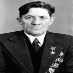 16 сентября
Сдобнов Семен Иванович (16.09.1914-21.08.2000).
Экономист, доктор экономических наук (1965), профессор (1966)
107 лет со дня рождения
Родился в с. Бахмутово Порецкого района Чувашской Республики.
С. Сдобнов окончил Горьковский педагогический институт (1936). Работал директором средней школы № 10 г. Алатырь, преподавал в Алатырском педагогическом техникуме. В годы Великой Отечественной войны принимал участие в политической работе среди военнослужащих на оборонных предприятиях. После окончания Академии общественных наук при ЦК КПСС длительное время трудился в партийных органах и работал по совместительству на кафедре политической экономии. С 1984 г. работал в Академии на кафедре теории и практики государственного регулирования рыночной экономики.
Автор научных работ по экономическим проблемам: "Новые ступени социально-экономического развития села", "Ускорение: сущность, темпы, пути", "НТР и сближение двух форм собственности" и др.
Краснов, А. К. Сдобнов Семен Иванович / А. К. Краснов // Чувашская энциклопедия. - Чебоксары, 2009. - Т. 3 : М-Се. - С. 644.09 августа
Седойкин Петр Павлович (09.08.1938-05.09.2006).
Организатор производства, заслуженный строитель Чувашской АССР (1977), заслуженный работник культуры РСФСР (1988), заслуженный строитель Российской Федерации (1994)
83 лет со дня рождения
Родился в с. Напольное Порецкого района Чувашской Республики.
П. Седойкин – выпускник Горьковского строительного техникума, Чувашского государственного университета им. И.Н. Ульянова. С 1961 по 1967 гг. работал на стройках Казахстана. В 1967-1998 гг. был прорабом, начальником ремонтно-строительного управления треста "Чувашремстрой". С 1998 по 2006 гг. – генеральный директор Порецкого деревообрабатывающего комбината. В 1996-2006 гг. – первый председатель Мордовского культурного центра Чувашской Республики.
Под руководством П. Седойкина построены многие социально значимые объекты и производственные здания в с. Порецкое. Автор проекта и организатор строительства церкви Св. Николая Чудотворца в с. Напольное (1992). Изданы книги: "Мордва в Чувашской Республике", "Повествование о мордовском народе" и др.
Награжден Почетной грамотой Чувашской Республики, орденом Русской Православной Церкви святого равноапостольного великого князя Владимира (1993).
Малясова, Н. Б. Седойкин Петр Павлович / Н. Б. Малясова // Чувашская энциклопедия. - Чебоксары, 2009. - Т. 3 : М-Се. - С. 645-646.
Седойкин Петр Павлович // Строители Чувашии : [ил. изд.] / сост. П. Сымкин. - Чебоксары, 2015. - С. 227.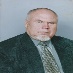 08 января
Седугин Василий Иванович (08.01.1935-12.09.2013).
Историк, доктор исторических наук (1994), профессор (1996)
86 лет со дня рождения
Родился в с. Мишуково Порецкого района Чувашской Республики.
В. Седугин – выпускник Челябинского педагогического института. Работал на стройке в Челябинской области, в г. Верхний Уфалей – директором Дворца культуры. С 1968 г. преподавал в г. Алатырь: учитель средней школ № 1 и № 3, автодорожного техникума. С середине 1970-х гг. – в Новомосковском филиале Российского химико-технологического университета Тульской области, с 2005 г. – декан факультета гуманитарных наук.
Автор ряда научных работ по истории партийных и общественных движений Среднего Поволжья.
Краснов, А. К. Седугин Василий Иванович / А. К. Краснов // Чувашская энциклопедия. - Чебоксары, 2009. - Т. 3 : М-Се. - С. 646.01 января
Сергуняев Николай Иванович (01.01.1956).
Тренер, мастер спорта России по каратэ (1991), чемпион Чувашии, заслуженный тренер Чувашской Республики (2000), заслуженный работник физической культуры и спорта Чувашской Республики (2013), заслуженный наставник Российского союза боевых искусств (2007), обладатель 4-го дана по панкратиону и 2-го дана по контактному каратэ, мастер спорта СССР
65 лет со дня рождения
Родился в с. Турдаково Порецкого района Чувашской Республики.
Н. Сергуняев окончил Ардатовское профессионально-техническое училище № 8 (Мордовия), курсы спортивных работников при Дагестанском педагогическом институте. Работает тренером-преподавателем по каратэ в Новочебоксарском центре творчества детей и юношества. Руководит Чувашской республиканской молодежной общественной организацией спортивного клуба "Аполлон" г. Новочебоксарск. Воспитал более 20 высококвалифицированных спортсменов по контактному каратэ, в т. ч. чемпионов мира по кикбоксингу Н.А. Алёшева и А.Ю. Бебенина. Судья международной категории по каратэ (1994). Судья всероссийской категории по панкратиону. Президент Чувашской республиканской молодежной общественной организации "Федерации армейского рукопашного боя и панкратиона". Вице-президент "Федерации армейского рукопашного боя и панкратиона" Приволжского Федерального округа.
Сергуняев, Н. "Апполон" ҫамрӑксене ҫара хатӗрлет / Н. Сергуняев ; А. Михайлов калаҫнӑ // Хыпар. - 2015. - 17 пуш. - С. 10 : сӑн ӳкерчӗксем.
Поманис, Г. Сила спортсмена в благородстве и порядочности / Г. Поманис // Совет. Чувашия. - 2014. - 24 дек. - С. 6 : фот.
Скородумов, Н. Г. Сергуняев Николай Иванович / Н. Г. Скородумов // Чувашская энциклопедия. - Чебоксары, 2009. - Т. 3 : М-Се. - С. 664.
Скородумов, Н. Г. Сергуняев Николай Иванович // Скородумов, Н. Г. Чувашская спортивная энциклопедия / Н. Г. Скородумов. - Чебоксары, 2007. - С. 214.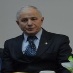 18 января
Сидняев Николай Иванович (18.01.1955).
Математик, доктор физико-математических наук (1999), профессор (1999), заслуженный изобретатель Российской Федерации (1996), заслуженный работник высшей школы Российской Федерации (2005)
66 лет со дня рождения
Родился в с. Сыреси Порецкого района Чувашской Республики.
Н. Сидняев окончил Московский государственный технический университет им. Н.Э. Баумана, Московский государственный университет им. М.В. Ломоносова, Академию народного хозяйства при Правительстве Российской Федерации. Трудовую деятельность начал в 1972 г. лаборантом в Кольском филиале Академии наук СССР. С 1981 г. в МГТУ им. Н.Э. Баумана: ассистент (1981-1990), доцент, с 2007 г. – заведующий кафедрой научно-учебного комплекса "Фундаментальной науки" по направлению "Прикладная математика".
Направления научной деятельности – аэродинамика пространственных тел и крыльев при сверх- и гиперзвуковых скоростях, теория конических сверхзвуковых течений газа, взаимодействие ударных волн с пограничным слоем. Автор более 350 публикаций и изобретений.
Основные труды: "Аэродинамические характеристики гиперзвуковых летательных аппаратов с поверхностным массообменом", "Метод расчета нестационарного обтекания тела вращения с поверхностным массообменом в рамках параболизированных уравнений Навье-Стокса", "Математическое моделирование распределения температурных полей" (в соавт.), "Теория планирования эксперимента и анализ статистических данных" и др.
Лоскутов, Н. В. Встреча с земляком : [о Николае Ивановиче Сидняеве] / Н. В. Лоскутов // Порецкие вести. - 2019. - 30 марта. - С. 3 : фот.
Лоскутов, Н. В. Сидняев Николай Иванович / Н. В. Лоскутов // Чувашская энциклопедия. - Чебоксары, 2011. - Т. 4 : Си-Я. - С. 7.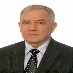 14 августа
Скородумов Николай Григорьевич (14.08.1925-26.09.2013).
Государственный деятель, организатор спорта, заслуженный работник физической культуры и спорта Чувашской Республики (1996), Отличник физической культуры СССР, участник Великой Отечественной войны
96 лет со дня рождения
Родился в д. Висяга (ныне д. Крылово) Порецкого района Чувашской Республики.
Н. Скородумов – выпускник Тульского пулеметного училища, Порецкого педагогического училища, Чувашского государственного педагогического института (ныне универистет) им. И.Я. Яковлева. Работал первым секретарем Порецкого райкома и заведующим военно-физкультурным отделом Чувашского обкома комсомола, председателем Чувашского областного совета добровольного спортивного общества "Урожай". С 1963 по 1975 гг. был инструктором обкома КПСС, председателем Чувашского республиканского комитета по физической культуре и спорту, с 1975 по 1985 гг. – ответственным секретарем правления Чувашской республиканской организации общества "Знание". Затем – инструктором Чувашского республиканского правления фонда милосердия и здоровья. Внес большой вклад в развитие физкультурно-массовой и спортивной работы в республике. В 1970-1975 гг. первым из спортивных работников Чувашии выезжал руководителем сборных команд СССР на международные соревнования. Судья республиканской (РСФСР) категории.
Автор книг: "Родина академика А.Н. Крылова", "Физическая культура и спорт в Чувашии", "Чувашская спортивная энциклопедия".
Награжден орденами Отечественной войны I степени, Красной Звезды, медалями.
Сидоров, П. Вӑрҫӑра ҫӗнтерме физкультурӑпа спорт та пулӑшнӑ : [ӗҫпе вӑрҫӑ тата спорт ветеранӗсем ҫинчен] / П. Сидоров // Хыпар. - 2005. - 12 ҫурла. - С. 4.
Бойко, И. И. Скородумов Николай Григорьевич / И. И. Бойко // Чувашская энциклопедия. - Чебоксары, 2011. - Т. 4 : Си-Я. - С. 36.
Председатели : [о первых рук. гос. органов в области физ. культуры и спорта] // Почтовый экспресс. - 2010. - 26 мая - 1 июня (№ 21). - С. 13.
Светлой памяти Скородумова Николая Григорьевича : [некролог] // Совет. Чувашия. - 2013. - 28 сент. - С. 4 : фот.
Скородумов, Н. Николай Скородумов: "Спортивная энциклопедия нашла своего читателя" / Н. Скородумов ; зап. С. Кузьмин] // Вперед (Шумерлинский р-н). - 2012. - 2 нояб. - С. 6, 11. - То же // Малалла. - 2012. - 2 ноябрь.
Скородумов Николай Григорьевич // Энциклопедия чувашской журналистики и печати. - Чебоксары, 2014. - С. 398.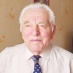 19 января
Смуткина Зоя Степановна (19.01.1931-09.02.2009).
Химик, кандидат химических наук (1958)
90 лет со дня рождения
Родилась в с. Порецкое (Пӑрачкав) Порецкого района Чувашской Республики.
З. Смуткина окончила Казанский государственный университет (1953), аспирантуру Института геологических исследований Министерства угольной промышленности СССР (1957). Работала в том же институте старшим научным сотрудником до 1991 г.
Автор научных публикаций о твердом топливе – угле: каменном, буром и т. д. Имела 5 авторских свидетельств.
Головченко, Н. П. Смуткина Зоя Степановна / Н. П. Головченко // Чувашская энциклопедия. - Чебоксары, 2011. - Т. 4 : Си-Я. - С. 54.14 марта
Соловьева Альбина Григорьевна (14.03.1938-16.02.2003).
Работник культуры, организатор библиотечного дела, заслуженный работник культуры Чувашской АССР (1985), почетный гражданин с. Порецкое (1991)
83 лет со дня рождения
Родилась в с. Порецкое (Пӑрачкав) Порецкого района Чувашской Республики.
А. Соловьева – выпускник Цивильского библиотечного техникума и Московского государственного института культуры. С 1958 г. заведовала Дурасовской (ныне Октябрьской) сельской библиотекой Порецкого района, в 1961-1978 гг. – библиотекарь Порецкого райкома КПСС, в 1978-2000 гг. – директор централизованной библиотечной системы Порецкого района. По ее инициативе в районе проведена реорганизация библиотечной системы, внедрены новые формы обслуживания читателей.
Аверьянова, Н. Вся жизнь ее - любовь к людям / Н. Аверьянова // Порецкие вести. - 2008. - 19 марта. - С. 2. - (Память).
Добрый свет людям : [о бывшем дир. Порецкой Центр. б-ки Соловьевой Альбине Григорьевне] // Порецкие вести. - 2013. - 20 марта. - С. 3.
Лоскутов, Н. В. Соловьева Альбина Григорьевна / Н. В. Лоскутов // Чувашская энциклопедия. - Чебоксары, 2011. - Т. 4 : Си-Я. - С. 72.21 сентября
Стексов Геннадий Яковлевич (21.09.1948-??.09.2021).
Государственный деятель, организатор сферы обслуживания населения, заслуженный работник сферы обслуживания населения Чувашской Республики (2005)
73 лет со дня рождения
Родился в с. Напольное Порецкого района Чувашской Республики.
Г. Стексов окончил Чувашский государственный педагогический институт (ныне университет ) им. И.Я. Яковева, Чебоксарский кооперативный институт Российского университета кооперации. В 1976-1979 гг. работал директором Республиканского производственного объединения "Чувашхимчистка", начальником технико-экономического бюро Министерства бытового обслуживания Чувашской АССР. С 1981 г. – заместитель министра – главный инженер, в 1983-1989 гг. – министр бытового обслуживания Чувашской АССР. В 1989-1991 гг. – начальник отдела Совета Министров республики. С 1991 г. – заместитель председателя правления (с 1997 совета) Чувашпотребсоюза, с 2006 г. – председатель Республиканского комитета профсоюза работников потребительской кооперации и предпринимательства.
Долгова, А. П. Стёксов Геннадий Яковлевич / А. П. Долгова // Чувашская энциклопедия. - Чебоксары, 2011. - Т. 4 : Си-Я. - С. 119.01 марта
Степанов Александр Степанович (01.03.1920-неизв.).
Историк, доктор исторических наук (1973), профессор (1979), участник Великой Отечественной войны
101 лет со дня рождения
Родился в с. Кожевенное Алатырского уезда (ныне Порецкий район Чувашской Республики).
А. Степанов в 1937-1938 гг. учился на историческом факультете Чувашского педагогического института (ныне университет им. И.Я. Яковлева), окончил исторический факультет Московского областного педагогического института им. Н.К. Крупской (1946). В 1950-1951 гг. работал заведующим кафедрой основ марксизма Бугульминского педагогического института Татарской АССР, в 1951-1955 гг. – заместителем заведующего отделом пропаганды и агитации Татарского обкома КПСС. С 1955 по 1980 гг. – заведующий кафедрой в Московском областном педагогическом институте, с 1980 по 1993 гг. – заведующий кафедрой в Государственном институте театрального искусства (ГИТИС), заведующий кафедрой в Заочном институте советской торговли. С 1993 г. – профессор кафедры культурологии Московской академии информатики (ныне Московский государственный университет приборостроения и информатики).
Автор более 140 научных работ, в т. ч. 9 монографий.
Сергеев, Т. С. Степанов Александр Степанович / Т. С. Сергеев // Чувашская энциклопедия. - Чебоксары, 2011. - Т. 4 : Си-Я. - С. 120.
Чистяков, В. Книга академика Степанова : [о новой кн. уроженца Порец. р-на Александра Степановича Степанова "Очерк истории мировой культуры"] / В. Чистяков // Порецкие вести. - 2000. - 9 янв.01 января
Суслов Геннадий Васильевич (01.01.1937-29.06.2009).
Передовик производства, Герой Социалистического Труда (1982)
84 лет со дня рождения
Родился в д. Шадриха Порецкого района Чувашской Республики.
Г. Суслов трудовую деятельность начал в 1953 г. колхозником после окончания семилетней школы в с. Кудеиха Порецкого района. В 1955 г. переехал в г. Феодосия Крымской области Украинской ССР, где работал грузчиком в морском торговом порту (МТП). В 1956 г. призван в ряды Советской Армии. В 1959 г. вернулся в Феодосинский МТП и работал портовым рабочим, с 1961 г. – грузчиком в Новороссийском торговом порту. С 1962 г. – бригадир комплексной бригады докеров-механизаторов Новороссийского торгового порта Краснодарского края, с 1975 по 2001 гг. – бригадир укрупненной комплексной бригады докеров-механизаторов.
Награжден орденами Ленина, Трудового Красного Знамени, "Знак Почета", медалями. За выдающиеся успехи по осуществлению эскпортно-импортных перевозок, выполнение гражданского и интернационального долга в 1981 г. был удостоен звания Героя Социалистического Труда.
Герои труда - наши земляки // Порецкие вести. - 2007. - 21 марта.
Голев, В. Моряки и речники Поречья / В. Голев // Порецкие вести. - 2019. - 10 июля. - С. 1 : фот.
Лоскутов, Н. В. Герои труда - уроженцы Поречья : [о Героях Соц. Труда, уроженцах Порец. р-на] / Н. В. Лоскутов // Порец. вести. - 2012. - 6 июня. - С. 1-2 : фот.
Мадебейкин, И. Н. Суслов Геннадий Васильевич / И. Н. Мадебейкин // Чувашская энциклопедия. - Чебоксары, 2011. - Т. 4 : Си-Я. - С. 15.
Чистяков, В. Герои труда - наши земляки : [о Героях Соц. Труда, выходцах из Порец. р-на] / В. Чистяков // Порец. вести. - 2005. - 2 июля.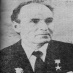 13 апреля
Тришин Игорь Леонидович (13.04.1938-18.12.1988).
Передовик производства, лауреат Государственной премии СССР (1982)
83 лет со дня рождения
Родился в с. Старокаменное Порецкого района Чувашской Республики.
И. Тришин с 1961по 1988 гг. работал фрезеровщиком в инструментальном цехе Чебоксарского электроаппаратного завода. За выдающиеся достижения в труде ему в 1982 г. присуждена Государственная премия СССР.
Награжден орденом Трудового Красного Знамени.
Кудявнин, В. И. Тришин Игорь Леонидович / В. И. Кудявнин // Чувашская энциклопедия. - Чебоксары, 2011. - Т. 4 : Си-Я. - С. 265.01 ноября
Фадеев Анатолий Павлович (01.11.1941-03.09.2012).
Организатор производства, кандидат сельскохозяйственных наук (1975), заслуженный работник сельского хозяйства Чувашской ССР (1991) и заслуженный работник сельского хозяйства Российской Федерации (1998)
80 лет со дня рождения
Родился в с. Сыреси Порецкого района Чувашской Республики.
А. Фадеев после окончания в 1968 г. Чувашского государственного сельскохозяйственного института (ныне аграрный университет) постоянно работал в Чувашском научно-исследовательском институте сельского хозяйства: старший научный сотрудник, главный агроном, заместитель директора по научной работе, с 1978 г. – директор. Одновременно с 1991 г. – директор ОПХ "Колос" Чувашского научно-исследовательского института сельского хозяйства, ставшего одним из крупнейших сельскохозяйственных предприятий республики, полигоном для внедрения новых прогрессивных технологий возделывания зерновых культур и картофеля, заготовки кормов.
Вывел и передал в производство 12 сортов сельскохозяйственных культур: горох Цивильский (1970), ячмень Цивильский (1978), яровая вика Цивилянка (1995), конопля Ингреда (1999), Антонио (2002), Игоркин (2009) и др. Автор более 75 научных работ, в т. ч. 2 монографий.
Награжден медалью ордена "За заслуги перед Чувашской Республикой" (2011).
Анатолий Павлович Фадеев : [некролог] // Хыпар. - 2012. - 5 авӑн. - С. 4.
Кузнецов, А. И. Анатолий Павлович Фадеев: 1941-2012. Вожак в науке и в производстве / А. И. Кузнецов // Работники сельского хозяйства. - Чебоксары, 2014. - С. 321-330 : фот. - (Б-ка Президента Чув. Респ. ; т. 11).
Мадебейкин, И. Н. Фадеев Анатолий Павлович / И. Н. Мадабейкин // Краткая чувашская энциклопедия. - Чебоксары, 2001. - С. 425.
Мадебейкин, И. Н. Фадеев Анатолий Павлович / И. Н. Мадабейкин, Ю. К. Казанков // Чувашская энциклопедия. - Чебоксары, 2011. - Т. 4 : Си-Я. - С. 339.
Памяти Фадеева Анатолия Павловича // Цивил. вестн. - 2012. - 7 сент. - С. 7.
Светлой памяти Фадеева Анатолия Павловича // Совет. Чувашия. - 2012. - 5 сент. - С. 4.
Характеристика // ГИА ЧР. Ф1041оп16д157с188
Характеристика // ГИА ЧР. Ф1041оп16д157с189
Фадеев Анатолий Павлович // Энциклопедия агропромышленного комплекса Чувашской Республики. - Чебоксары, 2017. - С. 589.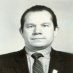 14 января
Фахрутдинова Антонина Николаевна (14.01.1937).
Ученый-радиофизик, доктор физико-математических наук (1992), профессор (2006), заслуженный деятель науки Республики Татарстан (2007), заслуженный научный работник Казанского университета (2010), почетный работник высшего профессионального образования Российской Федерации (2006)
84 лет со дня рождения
Родилась в с. Гарт Порецкого района Чувашской Республики.
А. Фахрутдинова – выпускница Казанского государственного университета. С 1960 г. работала в Проблемной радиоастрономической лаборатории кафедры радиофизики Института физики Казанского государственного университета (ныне Казанский федеральный университет): младший научный сотрудник, инженер (с 1966), старший научный сотрудник (с 1975), в 1980-1990 гг. – руководитель геофизического отдела, с 2006 г. – главный научный сотрудник.
Область научных интересов: радиофизические методы исследования нижней, средней, верхней атмосферы и ионосферы, солнечно-земные связи. Автор более 300 научных работ, 4 монографий (в т. ч. в соавт.). Среди них: "Циркуляция мезосферы – нижней термосферы средних широт", "Волновая структура циркуляции нижней и средней атмосферы Земли" и др.
Гусаров, Ю. В. Фахрутдинова Антонина Николаевна / Ю. В. Гусаров, Н. П. Головченко // Чувашская энциклопедия. - Чебоксары, 2011. - Т. 4 : Си-Я. - С. 342.07 ноября
Фильчагов Николай Петрович (07.11.1908-08.01.1990).
Военачальник, генерал-майор (1954)
113 лет со дня рождения
Родился в с. Кармалейский Гарт (ныне с. Гарт) Порецкого района Чувашской Республики.
Н. Фильчагов окончил командирские курсы (1931), Военную академию им. М.В. Фрунзе (1941), Академию Генерального штаба (1948). В Красной Армии с 1930 г., в 1931-1932 гг. служил командиром взвода, пулеметной роты в Азербайджане, в 1932-1937 гг. – командиром пулеметной роты, батальона на Украине. В сентябре 1941 г. назначен в аппарат Генерального штаба Красной Армии офицером направления, затем начальником направления в оперативном управлении. После войны служил заместителем начальника штаба 8-й армии. В 1952-1957 гг. – командир бригады, дивизии, начальник разведки Главного штаба сухопутных войск Вооруженных Сил СССР. С 1958 по 1959 гг. преподавал в Военной академии им. М.В. Фрунзе. С 1959 г. в запасе.
Награжден орденами Ленина, Красного Знамени, Красной Звезды (дважды), Отечественной войны I степени (дважды), медалями.
Лоскутов, Н. В. Фильчагов Николай Петрович / Н. В. Лоскутов // Чувашская энциклопедия. - Чебоксары, 2011. - Т. 4 : Си-Я. - С. 368.
Соловьева, А. Генералы армии - наши земляки : [о генералах армии - уроженцах Порец. р-на] / А. Соловьева // Порецкие вести. - 2000. - 7 июня.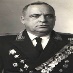 26 января
Флегонтов Николай Петрович (26.01.1942).
Генерал-майор таможенной службы (1995), почетный гражданин Печорского района Псковской области (2009)
79 лет со дня рождения
Родился в с. Ряпино Порецкого района Чувашской Республики.
Н. Флегонтов окончил Бугульминский индустриально-педагогический техникум и Чувашский государственный сельскохозяйственный институт (ныне аграрный университет). Трудовую деятельность начал в 1969 г. преподавателем СПТУ № 3 в д. Лазарево Печорского района Псковской области. С 1972 г. работал заместителем начальника автоколонны 1454 в г. Печоры, инструктором райкома КПСС. В 1978-1985 гг. был председателем колхоза им. А.В. Суворова Печорского района. С 1985 г. – второй секретарь, с 1987 г. – первый секретарь Печорского райкома КПСС. В 1991-2001 гг. – начальник Печорской таможни.
Награжден медалью ордена "За заслуги перед Отечеством" II степени, медалями. Награжден медалью ордена «За заслуги перед Отечеством» II степени.
Ветеран таможенной службы, экс-начальник Печорской таможни Николай Флегонтов отмечает 75-летний юбилей. - Текст : электронный // Псковская Лента Новостей : сайт. - 2017. - 26 янв. - URL: https://pln-pskov.ru/society/266695.html (дата обращения: 18.03.2021).
Малясова, Н. Б. Флегонтов Николай Петрович / Н. Б. Малясова // Чувашская энциклопедия. - Чебоксары, 2011. - Т. 4 : Си-Я. - С. 370.
О генерал-майоре Флегонтове // Порецкие вести. - 2010. - 20 февр. - С. 1-2.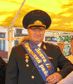 18 июля
Фошин Вячеслав Александрович (18.07.1960).
Работник культуры, заслуженный работник культуры Чувашской Республики (2014)
61 лет со дня рождения
Родился в с. Кожевенное Порецкого района Чувашской Республики.
В. Фошин – выпускник Ленинградской ордена "Знак Почета" Высшей профсоюзной школы культуры. В 1987-1994 гг. являлся художественным руководителем клуба ПО "Чебоксарский завод промышленных тракторов", в 1994-1996 гг. – художественный руководитель Дворца культуры, руководитель клуба по интересам АО "Чебоксарский завод промышленных тракторов", с 1996 по 2002 гг. – директор Дворца культуры тракторостроителей, с 2002 по 2007 гг. – директор Чувашского государственного театра оперы и балета. В 2009-2012 гг. – первый заместитель министра культуры, по делам национальностей, информационной политики и архивного дела Чувашской Республики. С 2012 по 2017 гг. – директор Чувашского государственного театра оперы и балета. С августа 2017 г. по н. в. – директор Дворца культуры "Химик" г. Новочебоксарск.
Смирнова, Н. Б. Фошин Вячеслав Александрович. - Текст: электронный / Н. Б. Смирнова // Чувашская энциклопедия. - URL: http://enc.cap.ru/?t=prsn&lnk=5850 (дата обращения: 25.07.2019).
Фошин, В. Директор театра: "На сцене все более настоящее, чем в кино" / В. Фошин ; записала А. Коновалова ; фото М. Соловьевой // PRO ГОРОД Чебоксары. - 2014. - 24 мая (№ 21). - С. 23 : фот.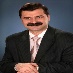 27 ноября
Хайлова Татьяна Никифоровна (27.11.1941-16.04.2018).
Работник торговли, заслуженный работник торговли РСФСР (1990)
80 лет со дня рождения
Родилась в с. Анастасово Порецкого района Чувашской Республики.
Т. Хайлова окончила Чебоксарское торгово-кулинарное училище (1961), Московский кооперативный институт (1970). Работала в Чебоксарском центральном универмаге продавцом (1961-1965), заведующей секцией "Текстильная галантерея" (1965-1969), старшим товароведом (1969-1980), заместителем директора (1980-1996).
Николаева, Г. М. Хайлова Татьяна Никифоровна / Г. М. Николаева // Чувашская энциклопедия. - Чебоксары, 2011. - Т. 4 : Си-Я. - С. 382.22 февраля
Чепаксина Антонина Михайловна (22.02.1947).
Государственный и общественный деятель, заслуженный работник социальной защиты населения Чувашской Республики, почетный гражданин города Алатырь (2004)
74 лет со дня рождения
Родилась в д. Милютино Порецкого района Чувашской Республики.
А. Чепаксина окончила Московский авиационно-технологический институт имени К. Циолковского. Работала на Алатырском заводе "Электроавтомат": инженер-конструктор, начальник технологического бюро. Была инструктором, заведующим промышленно-транспортным отделом горкома КПСС, инспектором по труду Алатырского городского Совета народных депутатов. Дважды избиралась депутатом Алатырского городского собрания и депутатом Государственного Совета Чувашской Республики. С 1992 по 1995 гг. работала первым заместителем главы Алатырского района. С декабря 1996 г. по январь 2001 г. – глава самоуправления г. Алатырь. С марта 2001 г. по настоящее время – начальник Управления Пенсионного фонда Российской Федерации в г. Алатырь и Алатырском районе Чувашской Республики. С 2003 г. – председатель Центра русской культуры Чувашской Республики. Являлась членом Комитета Государственного Совета Чувашской Республики по бюджету и финансам, членом комитета по экономической политике. Избиралась депутатом Государственного Совета Чувашской Республики первого и второго созывов.
Награждена медалью ордена "За заслуги перед Чувашской Республикой" (2007), медалью "За доблестный труд", медалью "Ветеран труда", Почетной грамотой Чувашской Республики, Почетной грамотой Государственного Совета Чувашской Республики и др.
Чепаксина, А. М. Алатырь : мал золотник, да дорог / А. М. Чепаксина ; беседовал Ю. Захаров // Совет. Чувашия. - 2000. - 26 окт.
Чепаксина, А. М. В лучших русских традициях / А. М. Чепаксина ; [беседовала] О. Маскинская // Алатыр. вести. - 2004. - 13 июля.
Чепаксина, А. М. Доверие людей - это поддержка моих дел / А. М. Чепаксина ; беседовала Н. Владимирова // Республика. - 2002. - 5 июня (№ 45-46). - С. 2.
Чепаксина, А. М. Пятнадцать лет спустя / А. М. Чепаксина ; подгот. Э. Егорова // Республика. - 2009. - 11 марта. - С. 8.
Чепаксина, А. М. Работа сложная и очень важная / А. М. Чепаксина ; [беседовала] E. Светлова // Алатыр. вести. - 2005. - 3 дек.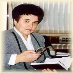 09 марта
Чесноков Евгений Николаевич (09.03.1937-24.12.2020).
Организатор производства, заслуженный зоотехник Чувашской АССР (1979), заслуженный наставник молодежи Чувашской АССР (1984)
84 лет со дня рождения
Родился в д. Бахмутово Порецкого района Чувашской Республики.
Е. Чесноков окончил Чувашский сельскохозяйственный институт (1959) (ныне аграрный университет). В 1959-1963 гг. работал зоотехником, главным зоотехником, в 1963-2002 гг. – председателем колхоза им. М. Горького Порецкого района. Внес большой вклад в повышение урожайности сельскохозяйственных культур и продуктивности животных, в укрепление материально-технической базы производства и в строительство объектов социально-культурной сферы.
Награжден орденами Ленина, Трудового Красного Знамени. Почетный гражданин Порецкого района (2007).
Борзов, Ю. А. По заслугам и честь / Ю. А. Борзов // Порецкие вести. - 2012. - 7 марта. - С. 4.
Лоскутов, Н. В. Чесноков Евгений Николаевич / Н. В. Лоскутов // Чувашская энциклопедия. - Чебоксары, 2011. - Т. 4 : Си-Я. - С. 491.
Памяти Чеснокова Евгения Николаевича : [некролог] // Порецкие вести. - 2020. - 26 дек. - С. 7 : фот.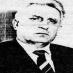 13 февраля
Чулков Василий Михайлович (13.02.1929-04.01.1994).
Герой Социалистического Труда (1971), заслуженный механизатор Чувашской АССР (1966)
92 лет со дня рождения
Родился в д. Бредовка (ныне в составе с. Антипинка) Порецкого района Чувашской Республики.
В. Чулков учился в Алатырской школе фабрично-заводского обучения. С 1945 г. работал трактористом, комбайнером в колхозе им. Маленкова (с 1957 г. – колхоз "Россия") Порецкого района. После армии учился на механизатора широкого профиля в г. Ядрин. С 1962 г. трудился бригадиром тракторной бригады колхоза "Россия" (с 1965 г. – колхоз им. Героя Советского Союза Н.Г. Безрукова) Порецкого района. В дальнейшем до ухода на пенсию работал заместителем председателя колхоза по технике. Изобрел различные приспособления и устройства, активно работал в области рационализации.
За выдающиеся успехи, достигнутые в развитии сельскохозяйственного производства в 1971 г. присвоено звание Героя Социалистического Труда. Награжден орденом Ленина и медалями.
Иванова, Е. В. Василий Михайлович Чулков: 1929-1994. Золотая звезда Порецкого механизатора / Е. В. Иванова, С. Ю. Михайлова // Работники сельского хозяйства. - Чебоксары, 2014. - С. 331-344 : фот. - (Б-ка Президента Чуваш. Респ. ; т. 11).
Лоскутов, Н. В. Герои труда - уроженцы Поречья : [о Героях Соц. Труда, уроженцах Порец. р-на] / Н. В. Лоскутов // Порец. вести. - 2012. - 6 июня. - С. 1-2 : фот.
Мадебейкин, И. Н. Чулков Василий Михайлович / И. Н. Мадебейкин // Чувашская энциклопедия. - Чебоксары, 2011. - Т. 4 : Си-Я. - С. 597.
Чулков Василий Михайлович // Энциклопедия агропромышленного комплекса Чувашской Республики. - Чебоксары, 2017. - С. 637-638.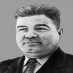 17 июня
Шахин Леонид Николаевич (17.06.1947).
Лесовод, организатор лесного хозяйства, заслуженный лесовод Российской Федерации (1998)
74 лет со дня рождения
Родился в с. Порецкое (Пӑрачкав) Порецкого района Чувашской Республики.
Л. Шахин в 1969 г. окончил Поволжский лесохозяйственный институт (ныне Поволжский государственный технологический университет). В 1969-1971 гг. работал лесничим Реликтового лесничества Кузедеевского лесхоза Кемеровсой области, в 1971-2008 гг. – главным лесничим Кузедеевского лесхоза. Проводил большую работу по организации реликтовых насаждений на горных выработках, введению культуры липы в условиях Сибири, рекультивации земель и восстановлению на них зеленых насаждений.
Лоскутов, Н. В. Шахин Леонид Николаевич / Н. В. Лоскутов // Чувашская энциклопедия. - Чебоксары, 2011. - Т. 4 : Си-Я. - С. 611.14 марта
Шильников Анатолий Федорович (14.03.1925-09.05.2009).
Государственный и партийный деятель, участник Великой Отечественной войны, заслуженный работник торговли Чувашской АССР, отличник советской торговли РСФСР
96 лет со дня рождения
Родился в с. Сиява Порецкого района Чувашской Республики.
А. Шильников после окончания шестимесячной учебы во Владивостокском военно-пехотном училище ушел на фронт. В 1943 г., после контузии, был командирован на Дальний Восток, получив назначение офицером по обеспечению ГСМ 1-го Дальневосточного фронта. Участвовал в освобождении гг. Муданьцзян и Харбина. После демобилизации в 1950 г. вернулся на родину, работал главным бухгалтером Кирского химучастка Алатырского химлесхоза. В 1959 г. был назначен инструктором промышленно-транспортного отдела Алатырского горкома партии, а затем заведующим организационным отделом горкома. В 1961 г. избран вторым секретарем горкома, а в 1962 г. становится председателем Алатырского горисполкома. С 1971 г. до ухода на пенсию – директор "Алатырьторга".
Награжден более 20 боевыми орденами и медалями, орденом Трудового Красного Знамени.
Шильников Анатолий Федорович : [некролог] // Чебоксар. правда. - 2009. - 14 мая. - С. 8.13 мая
Шитов Иван Михайлович (13.05.1939-03.09.2007).
Организатор производства
82 лет со дня рождения
Родился в с. Напольное Порецкого района Чувашской Республики.
И. Шитов – выпускник Одесского мореходного училища (1961) и Одесского института инженеров морского флота (1980). В 1962-1977 гг. работал в Черноморском пароходстве на судах дальнего плавания штурманом, помощником, старшим помощником капитана. В 1977-1988 гг. – капитан теплоходов "Николай Добролюбов", "Николай Кузнецов". В 1988-1994 гг. – начальник Управления специализированного флота Черноморского пароходства. В 1998-2005 гг. – заместитель директора по административно-хозяйственной части Украинского научно-исследовательского института морской медицины, заместитель главного врача по экономическим вопросам одного из подразделений этого института.
Лоскутов, Н. В. Шитов Иван Михайлович / Н. В. Лоскутов // Чувашская энциклопедия. - Чебоксары, 2011. - Т. 4 : Си-Я. - С. 629.
Нам есть кем гордиться : [об адмиралах - уроженцах Порецк. р-на] // Порецкие вести. - 2015. - 25 июля. - С. 3.25 сентября
Шишикин Владимир Иванович (25.09.1916-неизв.).
Участник Великой Отечественной войны, подполковник (2000)
105 лет со дня рождения
Родился в с. Порецкое (Пăрачкав) Порецкого района Чувашской Республики.
В. Шишкин после окончания Порецкого педагогического училища в 1934 г. работал в селе Козловка Порецкого района Чувашии, в с. Ново-Троицкое Новосибирской области, в с. Комарово Канского района Красноярского края. Был директором начальной школы в Новосибирской области. 10 октября 1940 г. был призван в Красную Армию. Служил на Дальнем Востоке, в 1-й отдельной стрелковой бригаде 78-й стрелковой дивизии. В 1941 г. окончил офицерские курсы, получил звание младшего лейтенанта. Служил командиром взвода учебного батальона 204-й стрелковой дивизии, начальником штаба отдельного учебного батальона 2-й армии Дальневосточного фронта. С мая по август 1942 г. участвовал в обороне Сталинграда в составе 1-го стрелкового батальона 370-го стрелкового полка 204-й стрелковой дивизии 64-й армии в должности адъютанта. Попал в плен, до октября 1942 г. находился в лагерях для военнопленных. С шахты, на которой работали советские военнопленные, совершил побег. Был арестован полицией. Опять бежал и в феврале 1943 г., вышел в расположение своих войск. Далее служил в 3-м стрелковом батальоне 902-го стрелкового полка 248-й стрелковой дивизии адъютантом старшим. Потом служил 1-м помощником начальника штаба 902-го стрелкового полка 248-й стрелковой дивизии 5-й ударной армии 4-го Украинского фронта. Освобождал Украину, Молдавию, воевал на Сандомирском, Одерском плацдармах. Уволен в запас в звании майора в сентябре 1946 г. После войны работал директором Порецкого мелькомбината, в промышленном комбинате техноруком, председателем артели им. Калинина, районного потребительского союза, начальником коммунальной конторы. Продолжительное время работал в Чувашской передвижной механизированной колоне "Волгосантехмонтаж". С 1977 г. переехал в г. Чебоксары.
Награжден орденами "Красного Знамени" (дважды), "Красной Звезды" "Отечественной войны" I, II степеней, медалями "За оборону Сталинграда", "За оборону Кавказа", "За победу над Германией", "За взятие Берлина", "За освобождения Варшавы" и др. В 2000 г. майору Шишикину было присвоено звание подполковник.
Шишикин Владимир Иванович. - Текст : электронный // Государственного исторического архива Чувашской Республики : сайт. - URL: http://www.archives21.ru/ (дата обращения: 18.09.2020).
Шишикин Владимир Иванович. - Текст : электронный // Международный объединенный биографический центр : сайт. - URL: http://www.biograph.ru/index.php?option=com_content&view=article&id=3576:shishikin&catid=38:veterangallery&Itemid=27 (дата обращения: 18.09.2020).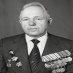 
Шлямин Борис Александрович (1909-1973).
Океанолог, климатолог, доктор географических наук, профессор
112 лет со дня рождения
Родился в с. Порецкое (Пăрачкав) Порецкого района Чувашской Республики.
Б. Шлямин – выпускник Московского государственного университета им. М.В. Ломоносова. В 1954-1966 гг. работал профессором кафедры географии, затем ректором Южно-Сахалинского государственного педагогического института. Долгое время был научным сотрудником Института океанографии АН СССР. Изучал Каспийское и Охотское моря, берега Северного ледовитого океана. Руководил комплексными океанографическими экспедициями в Антарктиду.
Автор научных трудов, в т. ч. ряда монографий. Среди них: "География Сахалинской области", "Гидрометеорологическая характеристика Средиземного моря", "Каспийское море", "Плавание в Антарктиду", "Подвиг капитана Г.И. Невельского", "Берингово море" и др.
Головченко, Н. П. Шлямин Борис Александрович / Н. П. Головченко // Чувашская энциклопедия. - Чебоксары, 2011. - Т. 4 : Си-Я. - С. 636.
Краснов, А. К. Шлямин Борис Александрович / А. К. Краснов // Краткая чувашская энциклопедия. - Чебоксары, 2001. - С. 497.19 января
Яшин Иван Васильевич (19.01.1919-26.10.1966).
Герой Советского Союза, участник советско-финляндской, Великой Отечественной войн
102 лет со дня рождения
Родился в д. Бахмутово Порецкого района Чувашской Республики.
И. Яшин в 1936 г. окончил Порецкий педагогический техникум. Работал учителем. В 1939-1940 гг. участвовал в советско-финляндской войне. Окончил Смоленское военно-политическое училище (1941), эвакуированное в г. Рузаевка (Мордовия). В Великой Отечественной войне участвовал с ноября 1941 г.: военный комиссар авиаэскадрильи, политрук роты противотанковых ружей, парторг батальона 605-го стрелкового полка 132-й стрелковой дивизии. Отличился в боях при форсировании р. Днепр в сентябре 1943 г., был тяжело ранен. После войны окончил Военно-политическую академию. С 1956 г. – в запасе. Жил и работал в г. Чебоксары.
Звание Героя Советского Союза присвоено 17 октября 1943 г. В г. Чебоксары установлена мемориальная доска с его именем.
Награжден орденами Ленина, Отечественной войны II степени (дважды), Красной Звезды (дважды) и медалями. На доме 11 по проспекту Ленина г. Чебоксары открыта мемориальная доска.
Кудявнин, В. И. Яшин Иван Васильевич / В. И. Кудявнин // Чувашская энциклопедия. - Чебоксары, 2008. - Т. 2 : Ж-Л. - С. 752.
Яшин Иван Васильевич (19.01.1919-26.10.1966) // Герои Советского Союза и полные кавалеры ордена Славы - уроженцы Чувашии [Изоматериал]. - Чебоксары, 2005.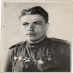 